МИНИСТЕРСТВО ЭКОНОМИЧЕСКОГО РАЗВИТИЯПРИДНЕСТРОВСКОЙ МОЛДАВСКОЙ РЕСПУБЛИКИДОКЛАД«О социально-экономическом развитии Приднестровской Молдавской Республики в 2016 году»г. Тирасполь2017 годСодержаниеОсновные тенденции развития экономики Приднестровской Молдавской Республики в январе-декабре 2016 годаИтоги социально-экономического развития Приднестровской Молдавской Республики в 2016 году формировались на фоне ухудшения внешнеторговой конъюнктуры для хозяйствующих субъектов, что усиливало риски осуществления внешнеэкономической деятельности хозяйствующими субъектами и оказывало дестабилизирующее воздействие на динамику результативности предприятий и организаций практически всех сфер экономики. Давление внешних факторов в совокупности с внутренними проблемами, усугубившимися дефицитом иностранной валюты и вызванными им курсовыми колебаниями, обусловили снижение основных параметров внешнеэкономической деятельности, инвестиций в основной капитал, розничного товарооборота. Валовой внутренний продукт (ВВП)Номинальный объем созданного в республике валового внутреннего продукта за 2016 год составил 11 464,6 млн. руб. и соответствовал 1 018,3 млн. долл., превысив базовый показатель 2015 года в номинальном выражении на 14,5%.Реальный размер совокупного показателя развития экономики (ВВП в сопоставимых ценах) на фоне низких базовых показателей 2015 года и с учетом выплаченной суммы кредиторской задолженности по оплате труда (с учетом начислений) работникам бюджетной сферы, образовавшейся в связи с действием в 2015 году особого порядка финансирования заработных плат работникам бюджетных учреждений, в совокупности с влиянием конъюнктуры цен вырос на 17,8%. С учетом корректировки на сумму выплаченной кредиторской задолженности, созданный в республике реальный ВВП по итогам 2016 года вырос на 11,5%.Таким образом, основное влияние на фиксируемый прирост реального ВВП в 2016 году оказала: -	выплата кредиторской задолженности по оплате труда (с учетом начислений) работникам бюджетной сферы, размер которой по состоянию на 1 января 2016 года составил 293, 9 млн. руб.;-	снижение доли промежуточного потребления в отраслях материального производства (с 70,96% до 60,66%).Дефлятор ВВП, устанавливающий связь между реальным и номинальным ВВП, на фоне падения цен (дефляции) в отраслях материального производства и в совокупности с минимальным повышении цен в секторах сферы услуг («+»0,97%) по итогам 2016 года составил 0,9722 против 0,9706 в 2015 году. В структуре валового внутреннего продукта на фоне кризисных тенденций в экономике и широкого перечня конъюнктурных проблем отмечается повышение удельного веса отраслей материального производства по отношению к базисным параметрам на 3,6 процентных пункта до 38,81% при соответствующем сокращении долевого участия отраслей сферы услуг на 0,76 процентных пункта до 61,23%. Это произошло на фоне падения удельного веса фискальной составляющей «чистые налоги на продукты и импорт» до отрицательного значения «-»0,04% против 2,84% в 2015 году. Определившаяся результативность экономики в 2016 году на 63,9% была обеспечена приростом вновь созданной добавленной стоимости в индустриальном и сельскохозяйственном секторах, при этом сдерживающим фактором явилось сокращение фискальной составляющей. ПромышленностьСитуация в индустриальном секторе республики в 2016 году складывалась в условиях снижения параметров внешнеэкономической деятельности, а также сужения потребительского спроса на внутреннем потребительском рынке, в совокупности с продолжающимся воздействием внешнеполитических и экономических барьеров в отношении хозяйствующих субъектов Приднестровской Молдавской Республики со стороны соседних государств, что в совокупности с дисбалансом на валютном рынке республики оказывало влияние на реализацию продукции как на внутреннем, так и на внешнем рынках.В складывающихся условиях товарный выпуск промышленных предприятий (без учета субъектов малого предпринимательства) по итогам 2016 года составил 8 516,2 млн. руб. (в сопоставимых ценах), что на 5,7% ниже базового показателя 2015 года. Однако с учетом падения текущих цен по отдельным позициям товарной номенклатуры, объем продукции в текущих ценах снизился на 10,5% по отношению к базовому уровню 2015 года. Доход от реализации промышленной продукции в 2016 году составил 
7 771,6 млн. руб. или 690,3 млн. долл., сложившись ниже сопоставимого значения 2015 года на 12,1%. В разрезе подотраслей динамика промышленного производства в 2016 году по отношению к базовому показателю 2015 года выглядит следующим образом:На фоне низких базовых показателей 2015 года положительную динамику демонстрировали такие отрасли промышленности, как химическая промышленность (138,9%), машиностроение и металлообработка (104,8%), промышленность строительных материалов (121,2%), легкая промышленность (110,4%), пищевая промышленность (104,1%).Однако в условиях неблагоприятной экономической конъюнктурной ситуации на мировых рынках, на фоне недостатка собственных оборотных средств и сложности в привлечении заемных ресурсов большинству хозяйствующих субъектам не удалось достичь базисных параметров 2015 года. Так, отрицательная динамика промышленного производства по итогам 2016 года отмечена в таких отраслях промышленности, как электроэнергетика            (-2,5%), черная металлургия (-29,4%), электротехническая промышленность (-14,1%), лесная и деревообрабатывающая промышленность (-48,0%), мукомольно-крупяная и комбикормовая промышленность (-14,3%), полиграфия (-54,8%).В целом объем промышленного производства по полному кругу предприятий (с учетом субъектов малого предпринимательства, промышленных подразделений при непромышленных организациях) в 2016 году по оценке составил 8 573,3 млн. руб. или 90,1% от уровня базового показателя 2015 года. При этом товарный выпуск в натуральном выражении (индекс физического объёма выпуска важнейших видов продукции) составил 94,2% к уровню 2015 года.Таким образом, достигнутые значения показателей промышленного производства в 2016 году отражают негативные тенденции, сложившиеся в экономике республики. Разновекторная динамика сырьевых и отпускных цен, защита внутреннего рынка некоторыми государствами, в совокупности с дисбалансом на валютном рынке Приднестровской Молдавской Республики оказывали дистабилизирующее воздействие на функционирование предприятий индустрии.Внешнеэкономическая деятельностьСлабая экономическая активность резидентов республики в 2016 году в условиях негативной конъюнктуры на внешних рынках, снижения темпов роста мировой экономики, девальвации национальных валют стран - основных торговых партнеров Приднестровья обострили кризисные явления в экономике, и выразилась в падении экспортных поставок на 13,2% до 530,4 млн. долл. и в сужении объёмов импортируемых товаров на 24,6% до          857,8 млн. долл. Совокупный объем внешнеторгового оборота резидентов республики по итогам 2016 года снизился на 20,6% до 1 388,2 млн. долл. Динамика внешнеторгового оборота в январе-декабре 2015 - 2016 г.г., млн. долл. СШАВ товарной структуре экспорта в 2016 году лидирующую позицию при сокращении объемных поставок на 17,6% сохраняли топливно-энергетические товары, их доля составила 35,3% от совокупного экспорта, сократив долевое участие в товарной структуре на 1,9 процентных пункта.Одну из ведущих позиций приднестровского экспорта занимают товары легкой промышленности (текстильные материалы, одежда, текстильные изделия, обувь). Объем реализации за рубеж данной товарной категории увеличился на 4,8%, а долевое представительство в товарной структуре экспорта расширилось на 3,6 процентных пункта до 20,5%, преимущественно это произошло в результате увеличения продаж текстильных материалов и одежды на 14,3% и 34,6% соответственно.Металлы и изделия из них сузили долевое участие в товарной структуре экспорта на 5,1 процентных пункта до 16,2%, в абсолютном выражении их величина сократилась на 34,3% к уровню базового показателя 2015 года.Экспортные поставки продовольственных товаров и сырья в 2016 году практически соответствовали базовому показателю 2015 года (84,3 млн. долл. США или 99,9% к уровню показателя 2015 года), при этом их доля в товарной структуре на фоне более активного падения других абсолютных компонент расширилась на 2,1 процентных пункта до 15,9%.В 2016 году поставки за рубеж минеральных продуктов, включая цемент, выросли по отношению к уровню 2015 года на 11,8%, обеспечив при этом 5,3% всех экспортных поставок (в 2015 году- 4,1%).Товарная структура экспорта, млн. долл. СШАЭкспорт машиностроительной продукции по отношению к уровню 2015 года снизился на 9,2%, увеличив при этом незначительно («+»0,1%) долевое представление в товарной структуре экспорта до 4,2%.В 2016 году основными торговыми партнерами Приднестровья по экспортным поставкам являлись Республика Молдова (46,2% совокупного экспорта, «-»18,3% к абсолютному базовому значению 2015 года), Украина (11,5%, увеличение на 19,6% к уровню января – декабря 2015 года), Румыния (11,4%, сокращение на 36,2% к аналогичной абсолютной величине 2015 года), Российская Федерация (8,7%, сокращение на 3,0% по отношению сопоставимому уровню 2015 года), Италия (7,6%, «-»26,0% к уровню января – декабря 2015 года), Германия (5,5%, снижение на 4,3% к базовому уровню 2015 года). Экспортные поставки в данные страны обеспечили 90,9% всех поставок за рубеж.Наибольшее воздействие на снижение совокупного объема внешнеторгового оборота республики в 2016 году оказала отрицательная динамика импортных поставок, которая существенно превышала темпы снижения экспорта.Между тем, в товарной структуре импорта в 2016 году, по-прежнему, преобладал ввоз топливно-энергетических товаров, при этом их доля в общей структуре импорта сократилась до 47,7% против 50,5% в 2015 года, в абсолютной величине их объем сократился на 28,9%. Снижение производственной активности ОАО «Молдавский металлургический завод» привело к сокращению потребности предприятия в сырьевых материалах, в результате чего импорт металлов и изделий из них сократился к уровню 2015 года на 55,8%, сузив долевое представительство в товарной структуре на 4,9% до 7,0%.В 2016 году на продовольственные товары (сырье) приходилось 12,0% импортных поставок в общем объеме импорта против 8,8% в 2015 году, при этом в денежном эквиваленте ввоз данных товаров вырос на 2,8%.Импортные поставки машиностроительной продукции в денежном выражении по итогам 2016 года сократились по отношению к уровню базового показателя 2015 года на четверть (-25,0%), сохранив при этом долевое участие в структуре импорта на уровне 10,4%.Увеличение ввоза текстильных изделий на 14,3% предопределило расширение импортных поставок товаров легкой промышленности по итогам 2016 года на 1,2 процентных пункта до 5,2% против 4,0% в 2015 году, в абсолютной величине их объем сократился на 2,0%.Ввоз на территорию республики фармацевтической продукции увеличился на 8,4% к уровню 2015 года, расширив долевое участие на 0,9 процентных пунктов до 3,0%.Основными торговыми партнерами Приднестровья по импортным поставкам в обозначенном периоде выступали контрагенты из Российской Федерации (48,9% совокупного импорта, «-» 28,6% к уровню базового показателя 2015 года), Украины (10,9% совокупного импорта, «-» 42,2% к уровню базового показателя 2015 года), Республики Молдова (8,5% совокупного импорта, «-»5,2% к уровню базового показателя 2015 года), Германии (4,1% совокупного импорта, «-» 25,4% к уровню базового показателя 2015 года), Республики Беларусь (4,0% совокупного импорта, «-» 28,7% к уровню базового показателя 2015 года).Инвестиционная сфера Кризисные явления, характеризующие состояние экономической среды, на фоне неблагоприятной общеэкономической конъюнктуры, определяют сдержанное поведение экономических агентов в сфере инвестиций в основной капитал и продолжают оказывать дестабилизирующее воздействие на инвестиционную активность хозяйствующих субъектов республики. Так, по итогам 2016 года долгосрочные вложения в основной капитал на развитие и обновление основных фондов (в части новых и приобретенных по импорту основных средств) организациями всех форм собственности (без субъектов малого предпринимательства) сократились на 19,8% (в сопоставимых ценах) до 1 085,4 млн. руб., из которых 595,7 млн. руб. («-»16,4%) было направленно на обновление машин, оборудования, транспортных средств, на финансирование строительно-монтажных работ было израсходовано 447,8 млн. руб. («-»20,8%).         *- темпы роста (спада) приведены к уточнённым данным ГССНа строительство, расширение, реконструкцию и техническое перевооружение объектов производственного назначения направленно 76,1% всех инвестиций                        (826,2 млн. руб.), объем которых сократился к уровню базового показателя 2015 года на 21,9%.Традиционно большая часть инвестиций финансировалась за счет собственных средств организаций, доля которых сузилась до 84,1% («-»0,5 процентных пункта). Также сократилась роль бюджетных источников в освоении капитальных вложений («-»0,6 процентных пункта до 3,3%). На этом фоне расширилась доля кредитов (займов) банков и доля прочих источников финансирования программ долгосрочного развития до 0,2% и 12,4% соответственно. Отраслевой анализ инвестиций в основной капитал за 2016 года показывает, что набольший объем инвестирования долгосрочного развития был освоен в промышленности (438,3 млн. руб., или 40,4% всех инвестиций), при этом на фоне недостаточного спроса на продукцию, высокие процентные ставки по банковским кредитам, а также неопределенности экономической и политической ситуации, абсолютная величина вложений сократилась к уровню базовых параметров 2015 года на 12,4%. Продолжились обновление и модернизация сельскохозяйственной техники, однако масштабы инвестирования проектов сократились до 64,5 млн. руб. или на 52,5%. В числе отраслей, уступивших параметрам инвестиционных вложений 2015 года фигурируют практически все отрасли экономики, кроме предприятий связи, строительства и социального обеспечения, демонстрировавшие расширение инвестиционной активности в 2016 году  на 84,1%, 35,4% и 55,9% соответственно.Агропромышленный комплексВ 2016 году вследствие более благоприятных погодных условий и на фоне низких базовых показателей 2015 года достаточно успешно сработал аграрный комплекс. Объем валовой продукции сельского хозяйства по всем категориям хозяйств возрос на 8,6% и составил 2 209,1 млн. руб.*- темпы роста (спада) приведены к уточнённым данным ГССПоложительные тенденции, связанные с благоприятными погодными условиями 2016 года, способствовали получению высоких показателей в растениеводческой отрасли практически по всем культурам. Вместе с этим, наблюдалась отрицательная динамика валового сбора плодов («-»2,1%) и винограда («-»22,8%) к уровню 2015 года, обусловленная низкими температурами весной, что спровоцировало развитие болезни многолетних насаждений.Таблица №1Производство основных сельскохозяйственных культур во всех категориях хозяйств за 2015 -2016 годы*- средняя урожайность, ц/га  с уборочной площади;**- средняя урожайность, ц/га с площади в плодоносящем возрасте Проблемной отраслью сельского хозяйства остается животноводство. По состоянию на 1 января 2017 года к соответствующей дате 2016 года зафиксирован спад поголовья крупного рогатого скота («-»4,9%), свиней («-»1,8%), овец и коз («-»3,1%), при этом поголовье птицы выросло на 10,4%. Также в 2016 году по отношению к уровню 2015 года наблюдается снижение производства молока коровьего и яиц куриных соответственно на 8,2% и на 74,0%, что обусловлено сокращением поголовья коров молочного стада и поголовья кур-несушек. При этом в рассматриваемом периоде возрос объем реализации скота и птицы на убой (в живом весе) на 34,8%.Таким образом, в агропромышленном комплексе республики отмечаются положительные тенденции в развитии растениеводческой отрасли, что обусловлено расширением площадей орошаемых земель, смещением ориентиров в сторону выращивания и производства сельскохозяйственной продукции с более высокой добавленной стоимостью, внедрением интенсивных и ресурсосберегающих технологий, высокоурожайных и элитных сортов, а также использованием современной высокопроизводительной техники. Однако общая ситуация в животноводческой отрасли остаётся по-прежнему сложной и требует государственной поддержки в долгосрочной перспективе. Основными сдерживающими факторами развития отрасли, помимо высоких цен на корма и высокие процентные ставки по кредитам на фоне длительного периода окупаемости инвестиционных вложений выступают низкая инвестиционная привлекательность отрасли. Отрасль становится непривлекательна для молодых специалистов, в республике наблюдается дефицит специалистов (зоотехники, селекционеры, техники-осеменаторы).Потребительский рынокИнфляционные проявления в во втором квартале (103,76%) и в четвертом квартале (102,85%), наличие которых во многом определялись влиянием сезонных факторов и сложившейся ситуацией на валютном рынке, в совокупности с проводимыми антиинфляционными мерами со стороны государства по оптимизации тарифной политики обеспечили инфляцию на товары и услуги по итогам 2016 года на уровне 104,44%, против дефляции в 2015 году (98,23%). Стоимость продовольственных товаров в январе-декабре 2016 года, подверженных воздействию сезонных и административных факторов ценообразования, сформировала в продовольственном сегменте рынка инфляцию в размере 3,80% (в январе-декабре 2015 года дефляция «-»4,6%). Основное влияние на определившийся инфляционный фон оказало удорожание стоимости мясопродуктов – на 11,45%, рыбопродуктов – на 8,95%, сахара – на 13,55%, яиц – на 25,82%, сыра – на 14,85%, масла растительного – на 3,96%, масла и жиров – на 8,72%, молока и молочной продукции – на 5,71%, муки – на 3,48%, кондитерских 
изделий – на 3,36%. В непродовольственном сегменте потребительского рынка дефляционные процессы на протяжении ряда лет, сменились усилением инфляционных процессов до 6,88% (в январе-декабре 2015 года дефляция «-»3,12%). Прежде всего, дорожали товары народного потребления, импортируемые на территорию республики. В общей структуре данного сегмента выделяется удорожание стоимости табачных изделий – на 27,31%, велосипедов – на 14,10%, ковров и ковровых изделий - на 14,32%, электротоваров и других бытовых приборов – на 14,45%, строительных материалов – на 10,90%, а также печатных изданий – на 11,05%, вычислительной техники – на 9,70%, медикаментов – на 11,09%, хозтоваров – на 6,41%, топлива (бензина) – на 1,42%. В сфере услуг в январе-декабре 2016 года был зафиксирован минимальный прирост тарифов («+»1,48% против «+»5,92% в январе-декабре 2015 года), что стало следствием принятых на государственном уровне решений о неосуществлении в 2016 году корректировок стоимости ключевых потребительских услуг в целях минимизации инфляционной нагрузки на население в условиях экономического кризиса. При этом ключевыми факторами, формирующими инфляционный фон в сфере тарифов на услуги, выступило повышение тарифов на услуги банков («+»22,64%), медицинские услуги («+»13,34%), услуги пассажирского транспорта («+»12,32%), услуги дошкольного воспитания («+»6,36%), услуги правового характера («+»8,21%). В то же время подешевели санаторно-оздоровительные услуги на 5,46%, услуги связи на 3,36%, бытовые услуги на 1,37%.Скрытая девальвация на валютном рынке и усугубление ситуации в сфере доходов населения выразилось в сдержанном поведении потребителей в сфере розничных продаж и в меньшей степени на потреблении платных услуг. В складывающихся условиях розничный товарооборот уступил уровню показателя 2015 года 0,6% (в сопоставимых ценах), составив 5 375,7 млн. руб., потребление услуг практически соответствовало базовому показателю, составив 101,0% в сопоставимой оценке или 2 201,9 млн. руб. Уровень жизни и сфера занятостиПоказатели уровня жизни населения в 2016 году формировались в условиях усугубления ситуации в экономике, обусловленной рядом факторов как внутреннего так внешнего характера (снижение промышленного производства, падение спроса на продукцию отечественных товаропроизводителей, и как следствие, недополучение налоговых поступлений в бюджет), что и предопределило их динамику.        темпы роста (спада) приведены к уточнённым данным ГССНоминальная заработная плата в целом по республике (кроме субъектов малого предпринимательства и без учета силовых структур) составила 3 844 руб. и соответствовала 341 долл. США, сократившись на 2,0%. Реальный размер заработной платы одного работника с учетом корректировки на инфляционный фактор сократился по отношению к базисному уровню минувшего года на 1,5%.Дифференциация по уровню оплаты труда в различных секторах экономики не претерпела существенных структурных изменений и сохранилась на достаточно высокой отметке. Превышение уровня заработной платы в высоко- и низкооплачиваемых отраслях экономики составило 4,9 раза. Самый высокий размер заработной платы традиционно оставался у работников таких отраслей экономики как, «Электро и радиосвязь» (9 695 руб., «+»3,4%), «Банки и кредитование» (7 331 руб. «-»7,3%), «Страхование» (6 931 руб. «+»12,1%), где превышение среднереспубликанского уровня варьировало в пределах 2,5 – 1,8 раза.В 2016 году на фоне умеренных темпов инфляции при сокращении оплаты труда и прожиточного минимума трудоспособного человека соответственно на 1,6% и 0,6%, размер покупательной способности заработной платы остался на уровне 2015 года, обеспечив 2,8 набора прожиточного минимума.Среднемесячная номинальная заработная плата работников бюджетной сферы по итогам 2016 года составила 2 709 руб. («+»2,0%), реальное повышение жалования у работников бюджетной сферы с учетом корректировки на инфляционный фактор составило 1,0%, при этом ее размер составляет 70,5% от среднереспубликанского уровня.Во внебюджетном секторе экономики начисленная номинальная среднемесячная заработная плата одного работника за 2016 год сократилась по отношению к базовому показателю 2015 года на 1,1% и сложилась в размере 4 857 руб., что с учетом корректировки на индекс инфляции соответствует ее реальному сокращению на 2,0%.Сумма задолженности по оплате труда за 2016 год на фоне действующего механизма выплат заработной платы работникам бюджетной сферы в 2015 году в целом по экономике сократилась в 9,5 раза, составив по состоянию на 1 января 2017 года 25,2 млн. руб., при этом более половины сформировавшейся задолженности приходится на предприятия промышленного сектора (57,7% всей задолженности). В складывающейся ситуации среднемесячная номинальная начисленная заработная плата одного работника с учетом субъектов малого предпринимательства, некоммерческих и религиозных организаций по оценке сократилась на 0,6% до 3 786 руб. и соответствовала 336 долл. США, против 342 долл. США в 2015 году. Среднемесячный размер назначенных пенсий по итогам 2016 года на фоне сокращения количества получателей пенсий на 4 643 чел. до 126 200 чел. составил 1 355,15 руб., увеличившись по сравнению с соответствующим показателем 2015 года на 1,0%, превысив при этом на 25,4% прожиточный минимум пенсионера. Кроме того, в целях повышения материального благосостояния пенсионеров, каждому получателю пенсии одновременно с выплатой пенсии ежемесячно производилась выплата из средств гуманитарной помощи Российской Федерации в среднем по 128,67 руб. ПМР. Ситуация на рынке труда в рассматриваемом периоде сохраняла понижающий тренд. Так, число занятых в организациях всех отраслей экономики (без субъектов предпринимательства, силовых структур и таможенных органов) по состоянию на 1 января 2017 года сократилось по сравнению с аналогичной датой 2016 года на 1,2%                              (на 2,3 тыс. чел.) до 97,5 тыс. чел. В сложившихся условиях рынок труда характеризовался превышением числа уволенных сотрудников (16,8 тыс. чел., из которых 84,8% по собственному желанию), над количеством принятых (15,8 тыс. чел., в том числе 901 чел. трудоустроено на дополнительно введённые рабочие места). Процент замещения выбывших работников новыми кадрами составил 93,7% (+9,6 процентных пункта). Объем и структура ВВППод воздействием группы факторов, связанных с нестабильной внешнеполитической и экономической конъюнктурой в совокупности с углублением проблем в сфере финансов, ситуация в экономике в 2016 году оставалась достаточно сложной, что предопределило динамику и структуру составляющих ВВП.Номинальный объем созданного в республике валового внутреннего продукта за 2016 год составил 11 464,6 млн. руб. и соответствовал 1 018,3 млн. долл., превысив базовый показатель 2015 года в номинальном выражении на 14,5%.Реальный размер совокупного показателя развития экономики (ВВП в сопоставимых ценах) на фоне низких базовых показателей 2015 года и с учетом выплаченной суммы кредиторской задолженности по оплате труда (с учетом начислений) работникам бюджетной сферы, образовавшейся в связи с действием в 2015 году особого порядка финансирования заработных плат работникам бюджетных учреждений, в совокупности с влиянием конъюнктуры цен вырос на 17,8%. С учетом корректировки на сумму выплаченной кредиторской задолженности, созданный в республике реальный ВВП по итогам 2016 года вырос на 11,5%.Таким образом, основное влияние на фиксируемый прирост реального ВВП в 2016 году оказала: -	выплата кредиторской задолженности по оплате труда (с учетом начислений) работникам бюджетной сферы, размер которой по состоянию на 1 января 2016 года составил 293, 9 млн. руб.;-	снижение доли промежуточного потребления в отраслях материального производства (с 70,96% до 60,66%).Дефлятор ВВП, устанавливающий связь между реальным и номинальным ВВП, на фоне падения цен (дефляции) в отраслях материального производства и в совокупности с минимальным повышении цен в секторах сферы услуг («+»0,97%) по итогам 2016 года составил 0,9722 против 0,9706 в 2015 году. В структуре валового внутреннего продукта на фоне широкого перечня конъюнктурных проблем, усугубившихся дефицитом иностранной валюты и вызванными им курсовыми колебаниями в 2016 году, при преобладании инфраструктурных отраслей отмечается повышение удельного веса отраслей материального производства по отношению к базисным параметрам на 3,64 процентных пункта до 38,81% и сокращение долевого представительства сферы услуг на 0,76 процентных пункта до 61,23%. Это произошло на фоне падения удельного веса фискальной составляющей «чистые налоги на продукты и импорт» до отрицательного значения «-»0,04% против 2,84% в 2015 году.Опережающее падение издержек производства (промежуточное потребление) в индустриальном секторе «-»23,6% относительно сокращения валового выпуска 
(«-»9,7%) предопределило повышение результативности в данном секторе на 25,5% до                   3 385,1 млн. руб., и обеспечило расширение вклада в формирование валового внутреннего продукта на 2,59 процентных пункта до 29,53%.Аграрный сектор по итогам 2016 года обеспечил 6,93% валовой добавленной стоимости в совокупном показателе результативности экономики или 794,1 млн. руб., что является самым высоким показателем за весь период наблюдения, это произошло на фоне увеличения валового выпуска на 8,6%, в комплексе с сокращением стоимости расходных материалов, включаемых в промежуточное потребление на 6,4%. Параметры деятельности строительных организаций по итогам 2016 года предопределили отставание от базисных значений показателя валового выпуска на 12,8% и промежуточного потребления (расходные материалы) на 15,6%, вследствие чего абсолютная величина созданной добавленной стоимости строительства сократилась на 10,1% до 270,0 млн. руб., а ее доля в структуре производства валового внутреннего продукта понизилась на 0,7 процентных пункта до 2,35%. Таким образом, совокупная номинальная величина вновь созданной добавленной стоимости отраслей материального сектора по итогам 2016 года составила 4 449,1 млн. руб. и превысила параметр 2015 года на 26,4% и обеспечила 63,9% прироста ВВП. В то же время умеренные инфляционные процессы на потребительском рынке и сдержанный потребительский спрос населения, после отрицательного тренда в предыдущие периоды, получил положительную корректировку в 2016 году в связи с поступлением в распоряжение граждан сумм накопленной перед ними бюджетной задолженности, что стало следствием увеличения совокупной добавленной стоимости отраслей сектора услуг на 13,1% до 7 020,1 млн. руб., при этом на фоне более активного расширения других составляющих валового внутреннего продукта долевое представление данных компонент в структуре совокупного показателя сократилось на 0,76 процентных пункта до 61,23%. Вместе с этим, сфера рыночных услуг в 2016 году функционировала в условиях сохраняющегося сдержанного поведения потребителей и демонстрировала понижательный тренд, сократив абсолютную величину вновь созданной добавленной стоимости на 0,9% до 3 526,5 млн. руб., при этом долевое представительство данного сегмента рынка в структуре валового внутреннего продукта сузилось на 4,8 процентных пункта до 30,76%.Объем услуг, предоставляемых организациями торговли и общественного питания, оставался доминирующим структурным показателем сектора рыночных услуг в формировании совокупного показателя результативности экономики, обеспечивший 11,56% вновь созданной добавленной стоимости, расширив при этом абсолютную величину на 2,6% до 1 325,0 млн. руб., но на фоне более активного расширения других составляющих совокупного показателя, долевое участие данного сегмента рынка в структуре формирования валового внутреннего продукта сократилось на 1,3 процентных пункта.Стабильный потребительский спрос на услуги связи в предыдущие периоды, в 2016 году сменился понижательным трендом и обеспечил снижение валовой добавленной стоимости на 4,6% до 394,0 млн. руб., что предопределило сужение вклада отрасли в структуре валового внутреннего продукта на 0,7 процентных пункта до 3,44%.Добавленная стоимость, созданная транспортными организациями, по итогам   2016 года сократилась по отношению к соответствующему показателю 2015 года на 9,7% и сложилась в объеме 329,2 млн. руб., обеспечив в структуре валового внутреннего продукта 2,87% вновь созданной добавленной стоимости против 3,64% в базовом периоде 2015 года. Организациями жилищно-коммунального хозяйства в 2016 году создано            333,9 млн. руб. добавленной стоимости, номинальный объем которой сократился на 4,2% относительно показателя 2015 года, а долевое участие в структуре валового внутреннего продукта сузилось на 0,6 процентных пункта до 2,91%.Сокращение процентных доходов по кредитам, предоставленных юридическим и физическим лицам, на фоне существенного увеличения расходов по торговым операциям позволило финансовым организациям создать в 2016 году добавленной стоимости на      421,7 млн. руб., или на 17,4% ниже базового параметра 2015 года, что вызвало сужение вклада финансового сектора в структуре валового внутреннего продукта на 1,4 процентных пункта до 3,7%. Организациями, осуществляющими операции с недвижимым имуществом в рассматриваемом периоде создано 323,8 млн. руб. добавленной стоимости, номинальный объем которой вырос на 81,0%, расширив при этом долевое участие в структуре валового внутреннего продукта на 1,03 процентных пункта до 2,82%.Динамика составляющих нерыночных услуг и их долевое участие в формировании совокупного показателя (ВВП) отражают ситуацию с исполнением государственного бюджета и участие государства в распределительном процессе услуг. В условиях жесткой экономии и оптимизации расходования бюджетных средств, в совокупности с выплатой накопленной задолженности по заработной плате работникам бюджетной сферы и дополнительных выплат пенсионерам, номинальное увеличение финансирования расходов на содержание бюджетного сектора («+»31,9%) обеспечило размер добавленной стоимости в секторе нерыночных услуг в сумме 3 493,6 млн. руб. и обеспечило 31,5% вновь созданной добавленной стоимости в структуре валового внутреннего продукта. Вместе с этим, сохранение приоритета политики государства в области отраслей социальной направленности (здравоохранение, социальное обеспечение, образование), несмотря на нарастание кризисных тенденций в экономике республики, позволило обеспечить свыше половины (51,8%) валовой добавленной стоимости сектора нерыночных услуг, расширив при этом абсолютную номинальную величину данных сфер на 29,4%.Остальные составляющие нерыночного сектора (культура, искусство, кинематография, наука и научное обслуживание, управление) также демонстрировали повышательный тренд по формированию добавленной стоимости. Существенный рост субсидирования государством товаров и услуг (в 2,1 раза) до 401,9 млн. руб. в 2016 году не покрывал поступлений налогов на потребление (налог на внешнюю торговлю и внешнеэкономические операции и акцизы «-15,8%» до 397,2 млн. руб.), что спровоцировало отрицательную динамику доходов государства, суммируемых по статье «чистые налоги на продукты и импорт» в структуре ВВП                   («-»0,04%). По итогам  2016 года величина данного показателя сложилась на уровне                    «-» 4,7 млн. руб. Таким образом, результативность экономики в 2016 году на фоне нарастания кризисных тенденций, определялась расширением результативности в промышленности и аграрном секторе, а также необходимостью выполнения государством обязательств по выплате накопленной задолженности по заработной плате работникам бюджетной сферы, что спровоцировало существенное расширение добавленной стоимости в секторе нерыночных услуг.Денежно-кредитная политикаПоследствия существенных внешнеполитических и экономических ограничений, в условиях которых действуют хозяйствующие субъекты республики, прослеживаются как в производственной, инвестиционной деятельности, так и в социальной сфере. Широкий перечень конъюнктурных проблем, с которыми сталкивается бизнес-сообщество республики, усугубляется дефицитом иностранной валюты и вызванными им курсовыми колебаниями. Искусственно зафиксированный официальный курс, не согласующийся с рыночными реалиями, на фоне высоких девальвационных ожиданий участников рынка, обуславливает активность теневого сегмента.В 2016 году в динамике официального курса доллара США на валютном рынке можно выделить два периода. Первый – с января до середины марта, когда курс сохранялся на уровне 11,10 руб. ПМР, и второй – с 16 марта 2016 года, когда стоимость единицы американской валюты была повышена до верхней границы утверждённого валютного коридора – 11,30 руб. ПМР, и до конца года. Таким образом, за период с 1 января 2016 года по 1 января 2017 года приднестровский рубль девальвировал на 1,8%. Официальный средневзвешенный курс за 2016 год составил 11,2590 руб. ПМР, что на 1,4% выше отметки прошлого года. Объём совокупного денежного предложения за 2016 год сократился на 1,4%                (на 74,7 млн. руб.) до 5 320,9 млн. руб. В его структуре на фоне выраженной понижательной динамики валютной составляющей наблюдалось расширение рублёвого предложения. Совокупная емкость наличного сегмента валютного рынка составила в эквиваленте 190,0 млн. долл. США, что в 2,3 раза ниже базисного значения (в 2015 году спад составил
 «-»39,5%). Монетарная сфераРублевое денежное предложение характеризовалось положительной динамикой, его объем увеличился на 20,5% до 2 518,8 млн. руб. Определяющим фактором роста выступило существенное расширение объема наличных денег в обращении (+27,4%, до                     1 094,2 млн. руб.). Основным импульсом повышения стало погашение задолженности по заработной плате работникам бюджетной сферы, в результате чего в наличном сегменте было зафиксировано практически 43,4% рублёвой денежной массы.Более умеренными темпами роста характеризовалась сфера безналичных расчетов. По состоянию на 1 января 2017 года в безналичном сегменте было сосредоточено                 1 424,6 млн. руб., что на 15,7% выше показателя на 1 января 2016 года, что вызвано значительным притоком средств на депозитах до востребования (+17,7% до                           1 318,7 млн. руб.). Таблица №2Структура и динамика денежного предложения В отличие от динамики рублевого предложения, величина денежной массы в иностранной валюте за 2016 год сократилась на 15,2% (на 503,7 млн. руб.) до                    2 802,1 млн. руб., что стало следствием существенного сокращения объема средств,                  задействованных в операциях с ценными бумагами в 6,1 р. до 61,8 млн. руб.). Объем валютной наличности в кассах банков уступил значению начала отчётного года 20,9%, составив на 1 января 2017 года 279,7 млн. руб. Понижательная динамика наблюдалась и по депозитам до востребования (-11,6%) до 393,1 млн. руб., и по срочным депозитам (-2,9%) до 2 067,5 млн. руб.Таблица №3Структура и динамика денежной базыРублевая денежная база за 2016 год выросла на 16,6%, составив в абсолютном выражении 2 119,7 млн. руб. В основном это было обусловлено расширением обязательств центрального банка по выпущенным наличным денежным средствам: в целом за отчётный период их объём увеличился на 18,9% до 1 297,3 млн. руб. Из данной суммы 203,1 млн. руб. находилось в кассах банков. В результате удельный вес наличной составляющей в структуре денежной базы увеличился с 60,0% на начало 2016 года до 61,2% на 1 января 2017 года. Также существенное влияние оказывала динамика средств на корреспондентских счетах банков в Приднестровском республиканском банке, объём которых по итогам 2016 года повысился на 13,2% до 822,4 млн. руб.Валютная сфераВ течение всего 2016 года ситуация на внутреннем валютном рынке республики характеризовалась острым дефицитом иностранной валюты и разрастанием теневого сегмента, где расширялись не только объемы операций, но регулярно увеличивался разрыв с официальным курсом. Весной 2016 года коммерческие банки и кредитные организации в своих обменно-валютных пунктах установили по таким валютам, как евро, российский рубль, гривна, молдавский лей, курсы, которые в пересчете через кросс-курсы к доллару США значительно превысили не только официальный курс доллара (11,30 руб.), но и преодолели отметку 14,5 руб. В результате снижения объемов купли/продажи наличной иностранной валюты совокупная емкость рынка регистрируемых валютообменных операций за 2016 год сузилась в 2,3 раза до 190,0 млн. долл. США. Итогом конверсионных сделок стала нетто-покупка гражданами валюты в сумме 22,0 млн. долл. США, что ниже на 21,7% уровня 2015 года. При этом во втором полугодии, впервые с июля 2015 года, стала фиксироваться нетто-продажа валюты клиентами. В сентябре она составила 0,6 млн. долл. США, а в декабре ее объемы расширились до 2,4 млн. долл. США. Традиционно большая часть показателя – следствие операций с долларом США, нетто-спрос на который был удовлетворен кредитными организациями в сумме 36,7 млн. долл., что на 46,9% ниже уровня 2015 года. На безналичном сегменте также фиксировался спад объемов конверсионных операций – оборот на внутреннем валютном аукционе банков уменьшился на 24,2% до 753,4 млн. долл. Итогом сделок стала нетто-покупка клиентами иностранной валюты у кредитных организаций в эквиваленте 38,4 млн. долл. против чистой продажи годом ранее в сумме 82,0 млн. долл. Среди норм регулирования валютных операций в начале года действовала норма обязательной продажи части валютной выручки от внешнеэкономической деятельности на уровне 0%. Норма обязательной продажи валютной выручки, получаемой от реализации товаров, работ, услуг на территории Приднестровской Молдавской Республики за наличную иностранную валюту на основании лицензий, выданных Приднестровским республиканским банком, составляла 10%. Затем Указами Президента № 133 от 28 марта 2016 года и № 189 от 19 мая 2016 года норма обязательной продажи части валютной выручки была повышена до 7% и до 25% соответственно. Кроме того, с 17 мая 2016 года денежные средства, полученные резидентами и нерезидентами в иностранной валюте от экспорта электроэнергии, в полном объёме подлежат обязательной продаже в валютный резерв. С 29 декабря 2016 года все юридические и физические лица, осуществляющие предпринимательскую деятельность без образования юридического лица, – резиденты Приднестровской Молдавской Республики независимо от формы собственности и организационно-правовой формы производят обязательную продажу в размере 25% от суммы получаемой валютной выручки, за исключением валютной выручки, получаемой от реализации товаров, работ, услуг на территории Приднестровской Молдавской Республики за наличную иностранную валюту на основании лицензий, выданных Приднестровским республиканским банком. При этом обязательная продажа валютной выручки, полученной от экспорта электроэнергии, сохранилась на уровне 100%.По итогам 2016 года объем средств, поступивших в валютный резерв в рамках обязательной продажи, в целом сложился на уровне 140,6 млн. долл. в эквиваленте (в              2015 году – 3,3 млн. долл.), из них 0,7 млн. долл. в виде наличных средств. В последующем данные суммы реализовывались на валютном аукционе центрального банка. В совокупности на всех сегментах рынка регулятор купил 209,8 млн. долл., объем проданной валюты составил 258,0 млн. долл., в том числе на валютном аукционе по заявкам экономических агентов – 109,2 млн. долл. (108,8 млн. долл. за 2015 год), в рамках наличных валютных интервенций – 15,7 млн. долл. Кредитная деятельность ПРБПо состоянию на 1 января 2017 года совокупная задолженность банков перед Приднестровским республиканским банком составила 818,3 млн. руб., в том числе по кредитам – 113,0 млн. руб., по депозитам – 705,3 млн. руб. Задолженность государства по кредитам перед Приднестровским республиканским банком осталась на прежнем уровне – 119,8 млн. руб. В связи с тем, что в отчётном периоде операции с государственными ценными бумагами не осуществлялись, сумма находящихся в портфеле центрального банка долгосрочных государственных облигаций не изменилась и сохранилась на отметке 296,6 млн. руб.Кредитование экономики коммерческими банкамиВ 2016 году задолженность по кредитам корпоративных клиентов и населения выросла на 8,5% или на 316,0 млн. руб., составив в абсолютном выражении 4 044,9 млн. руб. Динамика кредитов нефинансовому сектору определялась расширением кредитования юридических лиц. По отношению к началу года их задолженность возросла на 18,3% до 3 292,2 млн. руб., что соответствует 81,4% совокупного показателя. На 1 рубль ссуд, номинированных в приднестровских рублях, приходилось 0,97 рубля кредитов, выданных в иностранной валюте, тогда как на начало 2016 года данное соотношение составляло 1:0,76. В структуре совокупной задолженности основной удельный вес принадлежал индустриальному комплексу – 41,7% совокупного показателя или 1 371,7 млн. руб., что на 23,5% больше уровня начала отчетного года. Задолженность по кредитам предприятий торговли увеличилась в 1,5 раза до 631,4 млн. руб., или 19,2% совокупного объема. На                 1 января 2017 года долг агрофирм составил 580,2 млн. руб. («-»5,2%), что соответствует 17,6% общей задолженности реального сектора. Исполнение текущих обязательств бюджетной сферы в условиях критической ситуации с наполнением государственной казны обусловило наращивание задолженности органов государственной власти перед банками с 16,1 млн. руб. на начало года до 490,6 млн. руб. (в 30,5 раза) по его итогам. Долги строительных предприятий перед коммерческими банками увеличились в 1,6 раза до 34,2 млн. руб.В потребительском сегменте продолжился спад объемов кредитования. По итогам 2016 года задолженность физических лиц сократилась на 20,5% до 752,7 млн. руб., что соответствует 11,8% совокупных активов-нетто (16,2% на 1 января 2016 года) и 18,6% – в структуре кредитов нефинансовому сектору (25,4% соответственно). Напряженная экономическая ситуация негативно влияла на платежеспособность клиентов банков. На 1 января 2017 года из совокупных займов нефинансового сектора с нарушениями сроков обслуживалась пятая часть на общую сумму 810,5 млн. руб., что в 3,6 раза больше, чем на начало анализируемого года. В условиях критического состояния государственных финансов, неисполнение обязательств по кредиту, предоставленному Правительству ПМР на покрытие дефицита по социальным статьям, выразилось в увеличении практически в 4,6 раза объема не погашенных в срок кредитов юридических лиц (с 151,0 млн. руб. до 695,1 млн. руб.). На фоне уменьшения реальных располагаемых доходов граждан, просроченная задолженность физических лиц возросла в 1,5 раза до 115,4 млн. руб. Инструменты денежно-кредитного регулирования В складывающихся макроэкономических условиях применяемые инструменты денежно-кредитного регулирования корректировались исходя из приоритета снижения давления на внутреннем валютном рынке и сдерживания развития инфляционных тенденций. В этих целях принимались решения о повышении нормативов обязательных резервов и ставки страховых взносов, как по рублёвым, так и по валютным обязательствам кредитных организаций. При этом ставка рефинансирования Приднестровского республиканского банка, установленная с 11 августа 2014 года в размере 3,5% годовых, в отчётном периоде не изменилась.В течение января-апреля 2016 года норматив обязательных резервов сохранялся на уровне 10% от обязательств кредитных организаций перед юридическими лицами, как в рублях, так и в иностранной валюте. С целью недопущения давления на валютный рынок, в условиях избыточной рублёвой ликвидности, к обязательствам кредитных организаций перед юридическими лицами в рублёвом эквиваленте применялся следующий норматив резервирования: с 1 мая 2016 года в размере 12%, с 1 июля - 14% от рублёвых обязательств банков и 12% – от обязательств в валюте. Общий объём средств, аккумулированных в центральном банке в качестве обязательных резервов, за 2016 год увеличился на 44,4%, составив по состоянию на 
1 января 2017 года по действующим кредитным организациям 205,7 млн. руб. При этом депонирование осуществлялось исключительно в национальной валюте.Исполнение Консолидированного бюджетаНакопленный пласт макроэкономических проблем в 2016 году, определяющий преобладание отрицательных тенденций по базовым экономическим индикаторам, нашел отражение в формировании бюджетной политики в отчетном году. В доходную часть консолидированного бюджета в 2016 году поступило средств на сумму 2 337 735 723 руб. (с учетом поступлений в Социальный стабилизационный фонд Приднестровской Молдавской Республики и гуманитарной помощи Российской Федерации), что составляет 68,0% от запланированного объема                    (3 439 998 254 руб. ПМР) или 100,7% по отношению к уровню базового года. В целом, в 2016 году обеспечена отрицательная динамика доходов консолидированного бюджета к плановым показателям, однако в сравнении с базовым показателем минувшего года – динамика положительная, за исключением поступлений в местный бюджет.Таблица №4Структура исполнения доходной части консолидированногобюджета за 2016 годВ 2016 году отмечены незначительные изменения в формировании консолидированного бюджета. Так, доходы республиканского бюджета составили 1 512 277 052 руб. (64,7 % в сумме доходов консолидированного бюджета), что выше на 1,4 процентных пункта базового показателя 2015 года, при соответствующем сокращении долевого участия поступлений местных бюджетов, доля которых составила 35,3% (825 458 671 руб.), в 2015 году – 36,7%.Удельный вес доходной части консолидированного бюджета в ВВП за 2016 год сократился на 3,7% по отношению к базовому периоду прошлого года и составил 20,4%.Наибольшая доля (70,8%) поступлений в доходную часть консолидированного бюджета принадлежит налоговым платежам, величина которых в 2016 году сократилась на 7,8% к уровню прошлого года до 1 655 984 222 руб., что связано со спадом производства промышленной продукции, а также уменьшением внешнеэкономической активности хозяйствующих субъектов республики.В 2016 году неналоговые поступления выросли на 11,4% по сравнению с базовым годом и сформировали порядка 2,8% всех поступлений консолидированного бюджета. Доля доходов целевых бюджетных фондов сократилась на 0,9 процентных пункта до 9,3%. Доходы от предпринимательской и иной приносящей доход деятельности остались на уровне минувшего года, оставив за собой 9,4% долевого участия в доходной части консолидированного бюджета. При этом доходы Социального стабилизационного фонда Приднестровской Молдавской Республики выросли в 5,8 раз по сравнению с уровнем 2015 года и составили 176 081 470 руб., сформировав 7,5% общих доходов консолидированного бюджета.Налоговая нагрузка консолидированного бюджета в целом на экономику республики составила 15,9%, сократившись на 0,3 процентных пункта по сравнению с уровнем 2015 года (16,2%).Наибольшая доля (40,8%) в налоговых поступлениях приходится на платежи по налогу на доходы организаций, которые сократились на 7,9% по сравнению с базовым показателем минувшего года. Главной причиной сокращения поступлений стало падение производства продукции на 36 предприятиях, что составляет 40,5% от их общего числа, а также предоставление некоторым предприятиям государственной поддержки в виде уменьшения текущих обязательств на 50% по уплате налога на доходы, начисленному по основному виду деятельности. При этом их удельный вес по сравнению с 2015 годом сократился незначительно на 0,1 процентных пункта до 40,8%. Поступления по подоходному налогу с физических лиц увеличились по сравнению с прошлым годом на 0,2%, что обусловлено перечислением авансовых платежей ЗАО «Молдавская ГРЭС», при этом их удельный вес в налоговых платежах вырос на 1,7 процентных пункта и составил 21,1%.Платежи по налогам на внешнюю торговлю и внешнеэкономические операции сократились на 11,0% по сравнению с 2015 годом, сократив также долевое участие в налоговых платежах консолидированного бюджета на 0,6 процентных пункта до 17,6%. Спад поступлений по данному виду платежей обусловлен снижением степени интенсивности осуществления импортных и экспортных операций по ввозимым (вывозимым) товарам, подлежащим обложению таможенными пошлинами, а также величиной их таможенной стоимости, что обусловлено обострением негативных факторов со стороны сопредельных государств.Поступления по налогам на товары и услуги, лицензионные регистрационные сборы в отчетном году уменьшились на 28,8% по сравнению с прошлым годом, сузив при этом свой удельный вес в налоговых платежах на 1,8 процентных пункта до 6,0%, что связано с отсутствием в 2016 году поступлений в консолидированный бюджет средств по ценным бумагам (Государственным казначейским обязательствам, Государственным облигациям, векселям).Поступления платежей за пользование природными ресурсами в 2016 году выросли на 1,6% по сравнению с 2015 годом, что обусловлено погашением задолженности, сложившейся в предыдущий налоговый период, а также увеличением объемов добытых природных материалов. При этом их удельный вес в налоговых платежах вырос на 0,6 процентных пункта до 6,9%.В 2016 году неналоговые поступления сложились в сумме 66 059 752 руб., что составило 2,8% общих доходов консолидированного бюджета, увеличившись на 11,4% по сравнению с уровнем прошлого года.Доходы от имущества, находящегося в государственной и муниципальной собственности за 2016 год увеличились на 44,8% по сравнению с прошлым годом до 36 532 216 руб., при этом их долевое участие в неналоговых поступлениях в консолидированный бюджет расширилось до 55,3% (в 2015 году – 42,5%).Фактические суммы поступлений доходов от продажи имущества, находящегося в государственной и муниципальной собственности за 2016 год выросли на 4,3% по сравнению с базовым годом и составили 4 814 752 руб., однако их удельный вес сократился на 0,5 процентных пункта до 7,3%.Поступления от административных платежей и сборов в 2016 году остались на уровне прошлого года и составили 7 552 347 руб., однако их удельный вес в неналоговых платежах снизился на 1,3 процентных пункта до 11,4%.Поступления от штрафных санкций и возмещения ущерба в отчетном году сократились на 21,9% по сравнению с 2015 годом, их удельный вес в неналоговых платежах также сузился до 25,9% (или на 11,0 процентных пункта).В 2016 году доходы целевых бюджетных фондов уменьшились на 8,3% к уровню базового года. При этом произошло сокращение платежей в дорожные фонды на 19,7%. В целевые бюджетные экологические фонды поступило средств на 1,6% меньше чем в 2015 году. Доходы от предпринимательской и иной приносящей доход деятельности за 2016 год остались на уровне прошлого года и составили 218 718 702 руб.Поступления средств в целевой фонд Государственного таможенного комитета за отчетный год выросли на 6,7% по сравнению с базовым годом и составили                   40 100 343 руб.Расходы консолидированного бюджета в 2016 году на фоне сложных макроэкономических условий выросли по сравнению с базовым годом на 28,6% до 3 992 998 034 руб. При этом по местным бюджетам расходы увеличились на 18,8% по сравнению с 2015 годом, а расходы республиканского бюджета - на 33,5%. Данный рост обусловлен в первую очередь выплатой в I полугодии 2016 года задолженности по заработной плате сотрудникам бюджетных учреждений, сформировавшейся по итогам 2015 года. Без учета расходов на выплату задолженности, общие расходы консолидированного бюджета выросли на 22,5%.Стоит отметить, что в 2016 году произошло увеличение расчетного уровня минимальной заработной платы (РУ МЗП), применяемого в системе оплаты труда работников бюджетной сферы с 7,1 руб. до 7,3 руб. Так, фактические расходы на выплату заработной платы за 2016 год составили 2 428 966 701 руб., что превышает на 35,2% уровень прошлого года.Таблица №5Структура исполнения расходной частиконсолидированного бюджета за 2016 года (руб.)Фактическое финансирование по основным разделам функциональной классификации расходов в 2016 году осуществлялось достаточно равномерно. Приоритетными направлениями продолжают оставаться здравоохранение (18,5%) и социальная политика (13,7%), в 2015 году на данные отрасли приходилось по 17,2%. При этом доля фактических расходов государства по социальным отраслям сократилась на 1,9 процентных пункта и составила 43,8% общих фактических расходов, доля прочих расходов (в том числе расходов, профинансированных из средств учреждений, оказывающих платные услуги, а также расходов, направленных на реализацию государственных целевых (и нецелевых) программ) сократились с 13,2% до 12,3% общих фактических расходов бюджета за 2015-2016 годы.При этом, доля расходов на финансовую помощь бюджетам других уровней увеличилась с 3,7% в 2015 году до 10,4% в 2016 году.Доля бюджетных средств на содержание государственного аппарата незначительно выросла с 6,7% в 2015 году до 6,8% в 2016 году.Расходы на содержание силовых структур и органов обеспечения правопорядка продолжают оставаться весомой частью в бюджетных расходах, однако их удельный вес сократился с 16,9% в 2015 году до 15,5% в 2016 году.Направленность консолидированного бюджета в 2016 году сохраняла социальный характер, что подтверждается долей расходов фактически профинансированных социально-защищенных статей в общих расходах бюджета, которая составила 81,7%, увеличившись к уровню базового года на 4,4 процентных пункта.Расходы по социально защищенным статьям республиканского бюджета за                   2016 год составили 2 286 904 144 руб., или 92,6% от запланированной величины. Наибольший удельный вес в них занимали расходы на выплату заработной платы с учетом взносов на социальное страхование – 65,1%, а также: социальные пенсии – 7,3%; пенсии и пожизненное содержание – 4,5%.Расходы по социально защищенным статьям местного бюджета за 2016 год исполнены на 94,4% и составили 973 977 836 руб. Наибольший удельный вес в них занимали расходы на выплату заработной платы с учетом взносов на социальное страхование –96,4%.В 2016 году в результате превышения расходов консолидированного бюджета (на 70,8%) над доходами, отмечено увеличение сальдо расходов и доходов консолидированного бюджета к уровню 2015 года в 2,1 раза. Фактическое значение сальдо консолидированного бюджета сложилось в размере 1 655 262 311 руб. и составило 14,4% к ВВП.Таблица №6Сальдо доходов и расходов Консолидированного бюджетаВ 2016 году сохраняется устойчивая напряженность исполнения бюджетных параметров, что приводит к ограничению возможностей маневра в распределении поступающих ресурсов, в виду необходимости поддержания социальной сферы. Кроме того, из-за постоянного недостатка бюджетных средств государство не в состоянии поддерживать инвестиционную активность и стимулировать экономический рост. Внешнеэкономическая деятельностьНа протяжении января-декабря 2016 года, помимо воздействия неблагоприятного тренда ценовой конъюнктуры мировых рынков, внешнеполитических вызовов и негативных внешнеэкономических изменений, экономические агенты Приднестровской Молдавской Республики столкнулись с рядом трудностей, введенных Республикой Молдова, в сфере таможенного оформления грузов и транспортной логистики. Данные ограничения предопределили снижение экспортных поставок из республики относительно уровня двенадцати месяцев минувшего года на 13,2% до 530,4 млн. долл. США. При этом неполная загруженность производственных мощностей, сужение внутреннего потребления и инвестиционного спроса, способствовали сокращению потребности в импортируемых сырьевых материалах и продукции на 24,6% до 857,8 млн. долл. США. В результате чего совокупный объем внешнеторгового оборота в 2016 году составил 1 388,2 млн. долл. США, что на 20,6% ниже базового показателя 2015 года. Сальдо внешнеторгового оборота составило «-»327,4 млн. долл. США, против «-»527,2 млн. долл. США в январе-декабре 2015 года.Динамика внешнеторгового оборота в январе-декабре 2015 – 2016 г.г., млн. долл. СШАВ товарной структуре экспорта в 2016 году ведущую позицию неизменно сохраняли топливно-энергетические товары (35,3%), при этом в денежном эквиваленте их объем сократился к базовому уровню 2015 года на 17,6%, а долевое участие в товарной структуре сузилось на 1,9 процентных пункта.Товарная структура экспорта, млн. долл. СШАТакже одну из лидирующих позиций приднестровского экспорта занимали товары легкой промышленности (текстильные материалы, одежда, текстильные изделия, обувь). Объем реализации за рубеж данной товарной категории увеличился на 4,8%, а долевое представительство в товарной структуре экспорта расширилось на 3,6 процентных пункта до 20,5%, преимущественно это произошло в результате увеличения продаж текстильных материалов и одежды на 14,3% и 34,6% соответственно.В рассматриваемом периоде металлы и изделия из них сузили долевое представительство в товарной структуре экспорта на 5,1 процентных пункта до 16,2%, в денежном эквиваленте их величина уменьшилась к уровню 2015 года на 34,3%.Экспорт продовольственных товаров и сырья остался практически на уровне 2015 года («-» 0,1%), при этом их вклад в структуру экспорта расширился на 2,1 процентных пункта до 15,9%.В 2016 году объем поставляемых за рубеж минеральных продуктов возрос на 11,8%, а долевое участие в товарной структуре экспорта составило 5,3 процентных пунктов против 4,1 в январе-декабре 2015 года.Экспорт машиностроительной продукции по отношению к уровню двенадцати месяцев 2015 года снизился на 9,2%, увеличив долевое представление в товарной структуре экспорта на 0,1 процентный пункт до 4,2%.В 2016 году 90,9% экспорта было ориентировано в такие страны как: -	Республики Молдова (46,2% совокупного экспорта, «-» 18,3% к базовому значению 2015 года);-	Украины (11,5% совокупного экспорта, «+»19,6% к базовому значению 2015 года);-	Румынии (11,4% совокупного экспорта, «-»36,2% к базовому значению 2015 года);-	Российской Федерации (8,7% совокупного экспорта, «-»3,0% к базовому значению 2015 года);-	Италии (7,6% совокупного экспорта, «+»1,9% к базовому значению 2015 года);-	Германии (5,5% совокупного экспорта, «-»4,3% к базовому значению 2015 года). Экспортные поставки в разрезе стран ближнего и дальнего зарубежья преимущественно направлялись в страны Содружества Независимых Государств (67,2%), при этом в стоимостном выражении их объем сократился к уровню 2015 года на 11,5%, составив 356,4 млн. долл. США. Объем экспорта в страны дальнего зарубежья (32,8%) составил 174,0 млн. долл. США, что на 16,5% ниже уровня минувшего года.В январе-декабре 2016 года отрицательная динамика импортных операций существенно превышала темпы снижения экспорта, оказывая негативное воздействие на снижение совокупного объема внешнеторгового оборота республики. Понижение зафиксировано практически по всем категориям товарной структуры импорта. Так, ввоз топливно-энергетических товаров, являющихся крупнейшей статьей приднестровского импорта (47,7%), сократился на 28,9% к уровню двенадцати месяцев 2015 года, а долевое представительство в товарной структуре сузилось на 2,8 процентных пункта.Поставки из-за рубежа машиностроительной продукции в денежном эквиваленте сократились на 25,0%, при этом долевое представительство в товарной структуре импорта осталось на уровне 2015 года, составив 10,4%.Снижение производственной активности ОАО «Молдавский металлургический завод» привело к сокращению потребности предприятия в сырьевых материалах, в результате чего импорт металлов и изделий из них сократился на 55,8% к уровню 
января–декабря 2015 года, сузив долевое представительство в товарной структуре на 4,9 процентных пункта до 7,0%.В январе–декабре 2016 года импорт товаров легкой промышленности сократился к сопоставимому значению минувшего года на 2,0%, а долевое участие в товарной структуре импорта достигло 5,2% против 4,0% в аналогичном периоде 2015 года. Импорт продовольственных товаров (сырья) в рассматриваемом периоде возрос на 2,8% к базовому уровню 2015 года, при этом в товарной структуре импорта на их долю пришлось 12,0% против 8,8% в январе-декабре 2015 года. Ввоз на территорию республики фармацевтической продукции увеличился на 8,4% к уровню двенадцати месяцев 2015 года, расширив долевое участие на 0,9 процентных пунктов до 3,0%.Основными торговыми партнерами Приднестровья по импортным поставкам в 2016 году являлись контрагенты из стран Содружества Независимых Государств (74,8%) суммарная величина которых составила 642,0 млн. долл. США, что на 28,0% ниже базового уровня 2015 года. Импортные потоки из стран дальнего зарубежья (25,2%) в рассматриваемом периоде также характеризовались отрицательной динамикой, так их объем в абсолютном выражении сократился на 12,6% к сопоставимому уровню минувшего года, составив 215,8 млн. долл. США.Большая часть ввозимой на территорию Приднестровья продукции приходилась на такие страны как:- Российская Федерация (48,9% совокупного импорта, «-»28,6% к базовому уровню 2015 года);- Украина (10,9% совокупного импорта, «-»42,2% к базовому уровню 2015 года);- Республики Молдова (8,5% совокупного импорта, «-»5,2% к базовому уровню 2015 года);- Германия (4,1% совокупного импорта, «-»25,4% к базовому уровню 2015 года);- Республики Беларусь (4,0% совокупного импорта, «-»28,7% к базовому уровню 2015 года). Влияние мировой общеэкономической конъюнктуры на фоне высокого уровня зависимости экономики Приднестровья, как по товарам потребительского назначения, так и по сырьевым, в условиях существенного дефицита иностранной валюты обусловило сужение активности по внешнеторговым направлениям.Для оказания содействия отечественным экспортоориентированым производителям, в 2016 году государством были предпринят ряд мер, направленных на обеспечение активизации и развития благоприятных условий ведения бизнеса, а также защиту внутреннего рынка и отечественных товаропроизводителей:-	в целях поддержки сельскохозяйственных товаропроизводителей, на время проведения полевых работ, были снижены ставки акцизов на импортируемый бензин и дизельное топливо;-	в целях выравнивания ценовой конкуренции введены специальные таможенные пошлины на ввоз: свежих грибов, консервированных гороха и кукурузы, кабельно-проводниковой продукции;-	в целях минимизации последствий сложившейся ситуации на валютном рынке и недопущения увеличения цен на продовольственные товары, снижены ставки ввозных таможенных пошлин на мясо и рыбу, снижены на 50% ставки специальных таможенных пошлин на молоко и молочную продукцию, хлеб и мучные кондитерские изделия, воду минеральную и газированную, муку пшеничную и пшенично-ржаную;-	в целях активизации деятельности приднестровских экономических агентов в условиях сложной ситуации на валютном рынке увеличены нормы единовременной покупки с последующим снятием со счета наличной иностранной валюты, отменены требование на реализацию и хранение ГСМ, исключена норма запрета ввоза подакцизных товаров юридическими лицами.Однако, несмотря на реализацию данных мероприятий, высокая степень влияния мировой общеэкономической конъюнктуры, а также зависимость экономики Приднестровья от внешних ресурсов приводит к дополнительным издержкам и соответственно к снижению конкурентоспособности приднестровской продукции.Состояние реального сектора экономикиПромышленностьСитуация в индустриальном секторе республики в рассматриваемом периоде складывалась в условиях понижательной динамики объёмов производства в ключевых сегментах электроэнергетики и чёрной металлургии, снижения параметров внешнеэкономической деятельности, в условиях волатильности сырьевых и отпускных цен, а также сужения спроса на внутреннем потребительском рынке, в совокупности с продолжающимся воздействием внешнеполитических и экономических барьеров в отношении хозяйствующих субъектов Приднестровской Молдавской Республики со стороны соседних государств.В целом промышленными предприятиями с учетом оценки объемов производства предприятий малого предпринимательства, а также объемов продукции подсобных промышленных производств при непромышленных предприятиях, в 2016 году произведено продукции на 8 573,3 млн. руб., что составляет 90,1% от уровня прошлого года.Индекс физического объема важнейших видов промышленной продукции в рассматриваемом периоде, в результате снижения производства электроэнергии (на 3,1%), проката черных металлов (на 30,2%), крупных электромашин (на 31,2%) составил 94,2% к уровню 2015 года.Объем промышленного производства (без учета субъектов малого предпринимательства) в 2016 году в текущих ценах сократился на 10,5% составив 8 047,6 млн. руб., в сопоставимых ценах данный показатель сложился на уровне 94,3% по отношению к показателю 2015 года.Помесячная динамика промышленного производства, учитывая неустойчивую рыночную конъюнктуру, в рассматриваемом периоде демонстрирует разновекторную динамику. На фоне отрицательной динамики относительно аналогичного периода 2015 года начиная с апреля месяца – снижение составило 0,1%, в мае – 6,0%, июне – 18,4%, в июле – 29,4%, в августе отмечается рост на 3,6%, который учитывая сложную экономическую ситуацию внутри государства, а также нестабильность внешних рынков, сменился в последующие месяцы спадом, в сентябре – на 12,5%, в октябре – на 17,3%, в ноябре – на 4,9%, а в декабре – на 14,0%.Динамика промышленного производства (в сопоставимых ценах), млн. руб.Доход от реализации промышленной продукции за рассматриваемый период сложился в сумме 7 771,6 млн. руб., сократившись на 12,1% к уровню 2015 года. При этом объем отгруженной продукции в 2016 года составил 7 892,7 млн. руб., что на 11,7% ниже уровня 2015 года.К концу 2016 года по республике отмечено сокращение остатков готовой продукции на складах по сравнению с началом года на 6,5%, их стоимостное значение по состоянию на 1 января 2017 года составило 294,8 млн. руб.Отраслевая структура промышленного производства в 2016 году выглядела следующим образом:В рассматриваемом периоде увеличение спроса на продукцию электроэнергетики в IV квартале 2016 года обусловило рост доли предприятий отрасли в совокупном товарном выпуске промышленных предприятий на 1,4%, обеспечив предприятиям электроэнергетического комплекса лидирующую позицию в структуре выпуска – 41,4%. На металлургию в результате снижения объема товарного выпуска в 2016 года по отношению к 2015 году, в рассматриваемом периоде приходилось 18,2% выпуска в промышленности против 24,3% в 2015 году. Увеличение объема промышленного производства предприятиями легкой промышленности на 10,4% обеспечило расширение их долевого участия в совокупном объеме производства до 14,1% («+»2,0 процентных пункта). Предприятия пищевой промышленности при увеличении товарного выпуска на 4,1% сформировали 12,2% объема производства в целом по индустрии, против 11,1% в 2015 году.В целом за рассматриваемый период увеличили выпуск промышленной продукции 47 предприятий или 52,8% от их общего числа (в 2015 году – 30 предприятий), спад допущен на 36 предприятиях, что составляет 40,5% соответственно (в 2015 года – 59 предприятий).К выпуску промышленной продукции с начала года не приступило                                   6 промышленных предприятий (в 2015 году – 5 предприятий):–	ГУП «Дубоссарское хлебоприемное предприятие», МУП «Автосервис и торговля» г.Дубоссары, МУП «Ветбиофарм» - находятся в процессе ликвидации;-	ООО «С/х фирма Рустас» - перешла полностью на производство сельскохозяйственной продукции;-	OOO «Мебельная фабрика Евростиль» - в условиях конкуренции на отраслевом рынке, вызвавшей трудности с реализацией продукции, не приступала к производству продукции в целях незатоваривания складов;-	ОАО «Рыбницкий молочный комбинат» - не приступал к производству промышленной продукции ввиду отсутствия сырья и рынков сбыта.В 2016 году в разрезе отраслей ситуация складывалась следующим образом:В электроэнергетическом комплексе республики в результате разновекторной динамики спроса на сгенерированную электроэнергию со стороны ключевых потребителей, как на внешнем, так и на внутреннем рынке, в 2016 году отмечается снижение выработки электроэнергии в натуральном выражении в целом по отрасли по сравнению с 2015 годом на 157 385 тыс. кВт/ч («-»3,1%), что обусловило снижение товарного выпуска в электроэнергетическом комплексе в стоимостном выражении на 13,3%.В черной металлургии на фоне снижения производства проката черных металлов на 30,2% и стали на 70,3%, а также влияния изменения стоимости сырья, объем промышленного производства в стоимостном выражении в рассматриваемом периоде, учитывая отрицательную динамику отпускных цен, сократился по отношению к показателю 2015 года на 38,7% до 807,0 млн. руб.. Также следует отметить, что ввиду нестабильной работы ОАО «Молдавский металлургический завод» в декабре 2016 года по отношению к ноябрю текущего года товарный выпуск отрасли сократился на 13,2%.В химической промышленности в рассматриваемом периоде увеличение выпуска стеклопластиков и изделий из них на 50,8%, синтетических смол и пластмасс на 56,4%, а также лаков в 25,6 раз обусловило расширение товарного выпуска отрасли на 36,1%. Расширение объема товарного выпуска отрасли обеспечило рост доходов предприятий отрасли на 27,1%. Также следует отметить, что оказание государственной поддержки в виде льготных тарифов на энергоносители и льгот по налогу на доходы организации ЗАО «Завод «Молдавизолит» обусловило увеличение объема производства предприятия в рассматриваемом периоде на 38,2%.Предприятия машиностроения и металлообработки по итогам 2016 года демонстрируют увеличение объема производства на 10,2% по отношению к параметрам 2015 года. Данная динамика показателя обусловлена ростом объема производства на ЗАО «Российское предприятие «Бендерский машиностроительный завод» на 30,4% и снижением производственных показателей на Филиал «Завод Прибор «АО «НПЦгтс «Салют» на 0,6%, в целом указанные предприятия обеспечили 91,7% общеотраслевого объема производства.В электротехнической промышленности прирост товарного выпуска на 9,8% на НП ЗАО «Электромаш» (68,2% отраслевого выпуска) по отношению к 2015 году в совокупности со снижением объема производства на 51,2%, на втором ведущем предприятии отрасли ЗАО «Молдавкабель» (28,1% отраслевого выпуска) по итогам 2016 года обусловил снижение отраслевого выпуска на 19,0%.Предприятия лесной и деревообрабатывающей промышленности по итогам               2016 года демонстрируют снижение производственных показателей, в результате чего, объем произведенной продукции отрасли снизился относительно соответствующего периода прошлого года на 55,2%, достигнув в стоимостном выражении по итогам 2016 года 6,5 млн. руб. В натуральном выражении наблюдается сокращение производства мебели на 85,4%.В промышленности строительных материалов по итогам 2016 года осуществление мероприятий, направленных на снижение себестоимости продукции на крупнейшем предприятии отрасли – ЗАО «Рыбницкий цементный комбинат», а также введение Республикой Молдова специальных таможенных пошлин на украинский цемент позволило упрочить позиции комбината на молдавском рынке, что способствовало увеличению объема производства предприятия на 16,8%, в целом по отрасли зафиксирован прирост производственных показателей на 8,4% до 371,0 млн. руб. При этом, учитывая неустойчивую конъюнктуру рынка, доходы предприятий отрасли приросли менее значительно («+»4,8%). При этом, если рассматривать производственные показатели отрасли в декабре 2016 года, то следует отметить, что учитывая сезонный характер производимой предприятиями продукции, по отношению к ноябрю 2016 года отмечено снижение объема производства на 55,6%.В натуральном выражении по отрасли отмечено увеличение производства цемента на 35,0% и клинкера на 42,9%.На предприятиях легкой промышленности в 2016 году увеличение производства платьев на 20,5%, комплектов постельного белья на 45,6%, костюмов на 74,9%, пальто и полупальто в 2,9 раза, трикотажных изделий в 22,5 раза обусловило расширение отраслевого выпуска на 16,5% относительно показателя 2015 года. При этом следует отметить, что определяющее влияние на отраслевой показатель оказывает работа крупнейшего предприятия отрасли ЗАО «Тиротекс» (73,5% отраслевого выпуска), увеличившего товарный выпуск за рассматриваемый период на 21,9%. Также увеличение товарного выпуска отмечено на ОАО «Флоаре» - на 8,5%, ЗАО «Швейная фирма «Вестра» - на 13,1%, ООО «TПФ Интерцентр Люкс» - на 33,2%. Положительные результаты в деятельности экономических агентов отрасли обусловлены как поиском новых рынков сбыта, так и оказанием государственной поддержки 4 предприятиям легкой промышленности (ЗАО «Тиротекс», ЗАО «Одема» им. В.Соловьевой, ЗАО «Швейная фирма «Вестра», ООО «Софтшуз») в виде льготных тарифов на энергоносители и льгот по налогу на доходы организаций, что способствовало повышению конкурентоспособности продукции.В пищевой промышленности в рассматриваемом периоде отмечено увеличение товарного выпуска в сопоставимых ценах на 4,1%, что вызвано расширением объемов производства на ЗАО «Тираспольский вино-коньячный завод «KVINT» («+»11,9%), ЗАО «Завод консервов детского питания («+»34,0%), ООО «Тавера» («+»41,3%) и др. При этом, учитывая понижательную динамику цен на продукцию отрасли следует отметить, что в текущих ценах объем промышленного производства отрасли в 2016 году увеличился на 0,8%.Положительная динамика объемов производства отрасли в натуральном выражении отмечена по выпуску кондитерских изделий («+»23,1%), вин виноградных («+»43,6%), мясных полуфабрикатов («+»53,1%), сыров жирных (в 3,1 р.), а также масла растительного (в 3,1 р.), и др. Вместе с этим по ряду товарных позиций отмечалось сокращение: консервов (на 10,1%), коньяков (на 7,7%), безалкогольных напитков и минеральных вод (в среднем на 7,1%), животных масел (на 2,2%).В мукомольно-крупяной и комбикормовой промышленности в рассматриваемом периоде отмечается снижение выпуска готовой продукции на 16,6%, что вызвано в основном сокращением объемов производства на предприятиях отрасли ввиду конкуренции на отраслевом рынке, из-за импорта товаров по более низким ценам из сопредельных государств.В натуральном выражении в анализируемом периоде отмечается снижение производства муки на 14,2%.В полиграфической промышленности падение объема производства в рассматриваемом периоде на ГУИП Типография «Полиграфист» (63,6% общего объема производства по подотрасли) на 63,7% относительно соответствующего периода прошлого года, в результате выполнения договорных обязательств по печати учебной литературы предопределило сокращение совокупной стоимости товарного выпуска отрасли на 52,6%.Таким образом, достигнутые значения показателей промышленного производства отражают негативные тенденции, сложившиеся в экономике республики. Разновекторная динамика сырьевых и отпускных цен, защита внутреннего рынка некоторыми государствами, в совокупности с дисбалансом на валютном рынке Приднестровской Молдавской Республики оказывали отрицательное влияние на функционирование предприятий индустрии на протяжении всего 2016 года.Таким образом, достигнутые значения показателей промышленного производства свидетельствуют о нестабильной ситуации на предприятиях индустрии. Нестабильная ценовая ситуация на мировых товарных рынках, удешевление энергоносителей, металлов и продовольствия, сложности с логистикой, в совокупности с влиянием внутренних факторов (значительный физический и моральный износ основных фондов, устаревшая структура промышленного производства, невысокая доля в выпуске наукоемкой, высокотехнологичной продукции, техническое и технологическое отставание отечественных предприятий от мирового уровня и др.) продолжали оказывать дестабилизирующее воздействие на результаты финансово-хозяйственной деятельности предприятий индустрии.Агропромышленный комплексОбщая ситуация в агропромышленном комплексе республики в 2016 году характеризовалась положительной динамикой развития растениеводческой отрасли, чему способствовали предпринимаемые меры со стороны государства с целью поддержки хозяйствующих субъектов агропромышленного комплекса, а также благоприятные погодные условия.Валовая продукция сельского хозяйства во всех категориях хозяйств в 2016 году оценочно составила 2 209,1 млн. руб. (в текущих ценах), что на 8,6% больше сопоставимого показателя 2015 года. Индекс физического объёма продукции сельского хозяйства составил 116,5% к уровню 2015 года, в том числе по продукции растениеводства – 119,6%, животноводства – 98,0%. Доля сельского хозяйства в структуре ВВП республики за 2016 год увеличилась на 1,70 процентных пункта к уровню 2015 года и составила 6,93%.В 2016 году в структуре валовой продукции сельского хозяйства на долю организаций, осуществляющих сельскохозяйственное производство, приходится 55,3% от общего объёма, хозяйств населения – 36,3%, крестьянских (фермерских) хозяйств и арендаторов – 8,4%.Структура валовой продукции сельского хозяйства, в процентах Растениеводство. Положительные тенденции, связанные с благоприятными погодными условиями 2016 года, способствовали получению высоких показателей в растениеводческой отрасли, рост урожайности и валового сбора отмечен практически по всем культурам. Вместе с этим, наблюдалась отрицательная динамика валового сбора плодов («-»2,1%) и винограда («-»22,8%) к уровню 2015 года, обусловленная низкими температурами весной, что спровоцировало развитие болезни многолетних насаждений.Производство и урожайность основных видов продукции растениеводства представлены следующими данными. Таблица №7Производство основных сельскохозяйственных культур во всех категориях хозяйств за 2015 -2016 годы *- средняя урожайность, ц/га  с уборочной площади; **- средняя урожайность, ц/га с площади в плодоносящем возрасте В последние годы наблюдается рост количества землепользователей, решающих заниматься орошаемым земледелием. Для обеспечения полива в объемах, предусмотренных заключенными договорами по оказанию услуг на цели орошения, в 2016 году была подготовлена 51 насосная станция. По всем запланированным к поливу насосным станциям были реализованы мероприятия по ремонту и ревизии насосно-силового оборудования, обследования технического состояния водозаборных сооружений, проведению пуско-наладочных работ, а также аттестации обслуживающего персонала насосных станций.В 2016 году ГУ «Приднестровские оросительные системы» было заключено 55 договоров с хозяйствами-водопользователями на оказание услуг по подаче воды для целей орошения (в 2015 году - 53 договора). Плановый охват поливом физических площадей составил 11,4 тыс. га.В республике продолжились работы по раскорчевке многолетних насаждений. Общая площадь раскорчеванных многолетних насаждений в 2016 году составила 1 450,7 га (в 2015 году – 1 166,2 га). Наряду с раскорчевкой списанных многолетних насаждений с последующим переводом земель в пашню, производилась закладка новых садов интенсивного типа. Также велась закладка виноградников, орехоплодных насаждений и ягодников. Всего в 2016 году произведена закладка многолетних насаждений на площади 223 га (в 2015году - 350 га).В отчетном году регулярно проводился мониторинг по защите растений на выявление и распространение вредителей, возбудителей болезней растений и сорных растений, соблюдения применения пестицидов и ядохимикатов. С целью своевременного выявления очагов карантинных сорняков, вредителей и возбудителей болезней растений в 2016 году было проведено обследование 153,3 тыс. га земель сельскохозяйственного назначения (или 104% к 2015 году). Локализация и ликвидация очагов вредных организмов была успешно проведена на площади 19,3 тыс. га против 17,6 тыс. га в 2015 году. В 2016 году всего применено 350,4 тонн средств защиты растений (в 2015 году – 346,4 тонн).Животноводство. Проблемной отраслью сельского хозяйства остается животноводство. По состоянию на 1 января 2017 года к соответствующей дате 2016 года в хозяйствах всех категорий (с учетом хозяйств населения) зафиксирован спад поголовья крупного рогатого скота («-»4,9%» до 17 495 голов), свиней («-»1,8% до 30 699 голов), овец и коз («-»3,1% до 12 007 голов). В то же время отмечен прирост поголовья птицы («+»10,4% до 569 419 голов).Основное поголовье животных сосредоточено в хозяйствах населения. Доля их в общем объёме поголовья крупного рогатого скота на 1 января 2017 года составляет 60,3% (на 1 января 2016 года – 59,0%), свиней – 43,3% (на 1 января 2016 года – 45,3%), овец и коз – 70,3% (на 1 января 2016 года – 69,6%), птицы – 40,8% (на 1 января 2016 года – 43,5%).В 2016 году по сравнению с уровнем 2015 года в хозяйствах всех категорий (без учета хозяйств населения) отмечалось снижение производства молока коровьего и яиц куриных соответственно на 8,2% и на 74,0%, что обусловлено сокращением поголовья коров молочного стада и поголовья кур-несушек. При этом в рассматриваемом периоде возрос объем реализации скота и птицы на убой (в живом весе) на 34,8%.Продуктивность скота и птицы в 2016 году по отношению к уровню 2015 года снизилась соответственно на 5,0% (до 3 268 кг молока в расчете на 1 корову)  и на 20,9% (до 167 штук яиц в среднем от одной курицы).Снижение производства яиц и увеличение производства куриного мяса в республике произошло за счет перепрофилирования части производственных мощностей некоторых птицеводческих предприятий Дубоссарского района с выращивания кур-несушек на выращивание цыплят - бройлеров, что обусловлено, более длительным инвестиционным циклом при производстве яиц. Полностью прекращено производство яиц и перепрофилировано на производство мяса птицы в ООО "Пиазис", резко (в 5 раз) сокращено производство яиц в ООО "Калиюга".С целью поддержания эпизоотического благополучия и недопущения заболевания африканской чумы свиней на территории Приднестровской Молдавской Республики были введены ограничения, которые позволили снизить риск заноса вируса африканской чумы свиней на территорию республики, а также дали возможность ввоза безопасной продукции в ветеринарном отношении с благополучных территорий.Инвестиционные вложения в развитие АПКПри финансовой поддержке Российской Федерации в 2016 году началась реализация инвестиционной программы «Реконструкция, восстановление и развитие оросительных систем, задействованных в структуре агропромышленного комплекса Приднестровской Молдавской Республики». На первом этапе за счет выделенных 32 млн. руб. РФ подготовлена проектно-сметная документация.В целях стимулирования рационального использования земель, а также повышения эффективности экономической политики государства в сфере землепользования в 2016 году продолжилось заключение Соглашений об инвестиционных обязательствах хозяйствующих субъектов при предоставлении им земель сельскохозяйственного назначения в пользование (аренду). По состоянию на 1 января 2017 года инвестиционными соглашениями и договорами охвачено 84,4 тыс. га земель сельскохозяйственного назначения. Общая сумма предполагаемых инвестиций согласно заключенным соглашениям и договорам долгосрочного пользования составляет 175,3 млн. руб., из них в материальные и внеоборотные активы сельскохозяйственных организаций будет направлено – 165,3 млн. руб., в инфраструктуру сел – 10 млн. руб. Всего в 2016 году было заключено 241 Соглашение об инвестиционных обязательствах на общую сумму 25,490 млн. руб.Государственная поддержка хозяйствующим субъектам АПКВ 2016 году продолжилось кредитование хозяйствующих субъектов агропромышленного комплекса республики из средств помощи, полученной от Российской Федерации в 2008 и 2011 годах, кредитными организациями через Фонд государственного резерва Приднестровской Молдавской Республики. Наблюдательным советом Фонда государственного резерва Приднестровской Молдавской Республики было принято решение о выделении хозяйствующим субъектам агропромышленного комплекса республики беспроцентных займов (кредитов) в сумме 90,8 млн. руб. РФ против 5,75 млн. руб. РФ в 2015 году. Кредитование осуществлялось в разрезе следующих направлений:Закладка многолетних насаждений – 20 млн. руб. РФ на приобретение саженцев, техники, оборудования для капельного орошения;Приобретение сельскохозяйственной техники в сфере растениеводства –34,2 млн. руб. РФ;Животноводство – 25,1 млн. руб. РФ; Мелиорация – 11,5 млн. руб. РФ.Кроме того, на развитие личного подсобного хозяйства физическим лицам выделено 10 млн. руб. ПМР, что на 3,4 млн. руб. больше, чем в 2015 году.В целях поддержки производителей и переработчиков животноводческой продукции были установлены льготные тарифы на услуги по газоснабжению и на услуги в сфере электроэнергетики. Оказание поддержки сельскохозяйственным предприятиям также выражается в мерах, способствующих снижению себестоимости произведенной продукции:- льготный тариф на оказание услуги по подаче поливной воды на орошение: 70 копеек за один метр кубический и без оплаты в засушливый период (в засуху);- снижение таможенных пошлин и их обнуление на номенклатуру товаров для сельскохозяйственного производства – тракторов, сельскохозяйственных машин и механизмов;- упрощение оформления товаров, используемых в технологическом процессе: семян, удобрений, посадочного материала, средств защиты растений.В целях государственной поддержки землепользователям в 2016 году предоставлялись преференции в виде полного освобождения от уплаты налогов, а именно:- при посадке многолетних насаждений до вступления их в плодоношение;- при раскорчевке многолетних насаждений;- при 	образовании крестьянских (фермерских) хозяйств с момента их государственной регистрации.В целом в агропромышленном комплексе республики отмечаются положительные тенденции в развитии растениеводческой отрасли, что обусловлено внедрением интенсивных и ресурсосберегающих технологий, высокоурожайных и элитных сортов, а также использованием современной высокопроизводительной техники. Однако, общая ситуация в животноводческой отрасли остаётся по-прежнему сложной. Состояние отрасли требует принятия мер государственной поддержки в долгосрочной перспективе. Ключевым ограничением для развития животноводческой отрасли является низкая привлекательность для частных инвестиций. Этому способствуют длительный период окупаемости инвестиционных вложений и высокие процентные ставки по кредитам. Отрасль становится непривлекательна для молодых специалистов, в республике наблюдается дефицит специалистов по профессиональному обращению с животными (зоотехники, селекционеры, техники-осеменаторы).Инвестиционная деятельностьПриоритетным направлением инвестиционной политики государства в 2016 году являлось создание благоприятного климата для отечественных и зарубежных инвесторов в целях увеличения инвестиционных потоков, модернизации основных фондов. В этой связи для повышения уровня инвестиционной активности, являющегося ключевым фактором развития экономики Приднестровья, 19-20 мая 2016 года был проведен IV Приднестровский инвестиционно - экономический форум. В рамках, которого на пленарном заседании и           5 дискуссионных площадках были заслушаны 34 доклада, приняли участие около 800 человек, из которых 64 иностранных участника из 43 организаций 17 стран мира (России, Украины, Беларуси, Молдовы, Абхазии, Италии, Франции, Великобритании, США, Чехии, Румынии, Швеции, Швейцарии, Германии, Польши, Словакии, Венгрии).При этом внешнеполитическая и внешнеэкономическая ситуация, сложившаяся вокруг Приднестровской Молдавской Республики, оказывает негативное воздействие на инвестиционную активность, как местных, так и иностранных инвесторов. Так, по итогам 2016 года объем инвестиций в основной капитал (с учетом субъектов малого предпринимательства и индивидуальных застройщиков) составил 137,3 млн. руб. и сократился на 17,2% к базовому уровню минувшего года.Размер инвестиций в основной капитал по организациям всех форм собственности (кроме субъектов малого предпринимательства) сложился на уровне 1 085,4 млн. руб. (в текущих ценах), что на 19,8% (в сопоставимой оценке) ниже уровня 2015 года. Объем средств затраченных на обновление машин, оборудования, транспортных средств и строительно-монтажные работы (в текущих ценах) составил 595,7 млн. руб. и 447,8 млн. руб. соответственно, не достигнув объема 2015 года (в сопоставимой оценке) на 16,4% и 20,8% соответственно.В 2016 году на строительство, расширение, реконструкцию и техническое перевооружение объектов производственного назначения направлено 827,2 млн. руб. или 76,2% от общего объема инвестиций, сумма которых сократилась по отношению к уровню показателя 2015 года на 20,6%. По отношению к уроню 2015 года сумма средств, направленных на обновление объектов непроизводственного назначения сузилась на 16,8%, их вклад в совокупный объем инвестиций составил 23,8%.В январе-декабре 2016 года центральным источником финансирования долгосрочных инвестиционных проектов выступали собственные средства организаций (84,1%), при этом их долевое участие по отношению к базисному значению 2015 года сократилось на 0,4 процентных пункта. Структура инвестиций в основной капитал по источникам финансирования, %Несмотря на незначительное расширение долевого участия в структуре инвестиций в основной капитал (на 0,5 процентных пункта), основное влияние на формировании совокупного показателя оказали организации частной формы собственности (58,0%), на капитальные вложения предприятий государственной формы собственности приходилось 28,7% против 31,7% в 2015 году.Структура инвестиций в основной капиталпо формам собственности, %В промышленности, несмотря на снижение объёмов капитальных вложений 
в основной капитал на 12,4% до 438,3 млн. руб., сформировано порядка 40,4% совокупного показателя. Отмечалось увеличение инвестиционных вложений в модернизацию, техническое обновление и перевооружение промышленного производства в индустриальном секторе по таким предприятиям, как МУП «Тирастеплоэнерго» (на 58,8%), ООО «Шериф» (на 97,6%), Филиал «Завод «Прибор АО «НПЦ Салют» (на 52,8%), ЗАО «Рыбницкий цементный комбинат» (в 2,6 раза), ЗАО «Тираспольский винно-коньячный завод «Квинт» (на 14,8%). Суммарный объём инвестиционных потоков данными предприятиями достиг 
116,2 млн. руб. (26,5% от общего объёма инвестиций по отрасли промышленности или 10,7% по республике). В 2016 году по отношению к уровню 2015 года снизились базисные показатели долгосрочного развития сельскохозяйственных организаций, ими было осуществлено инвестиционных вложений на общую сумму 64,5 млн. руб. («-» 52,5%). Основная доля инвестиционных вложений была направлена на развитие сельского хозяйства, такими организациями, как: ЗАО «Тираспольский винно-коньячный завод «KВИНТ» (27,1%), 
ООО «Каменский Колос» (11,8%),ООО С/Х ФИРМА «РУСТАС» (10,7%), ООО «Агро Компакт» (7,3%), ЗАО «Комбинат Хлебопродуктов» (5,6%), ООО «ФИАЛЬТ-АГРО» (4,3%). Финансовые потоки данных организаций были направлены на внедрение системы капельного орошения, закладку интенсивных садов, приобретение современного холодильного оборудования.В целях стимулирования рационального использования земель, а также повышения эффективности экономической политики государства в сфере землепользования в 2016 году продолжилось заключение Соглашений об инвестиционных обязательствах хозяйствующих субъектов при предоставлении им земель сельскохозяйственного назначения в пользование (аренду). По состоянию на 1 января 2017 года инвестиционными соглашениями и договорами охвачено 84,4 тыс. га земель сельскохозяйственного назначения. Общая сумма предполагаемых инвестиций согласно заключенным соглашениям и договорам долгосрочного пользования составляет 175,3 млн. руб., из них в материальные и внеоборотные активы сельскохозяйственных организаций будет направлено – 165,3 млн. руб., в инфраструктуру сел – 10 млн. руб. Всего в 2016 году заключено 241 Соглашение об инвестиционных обязательствах на общую сумму 25,490 млн. руб.В 2016 году отмечался прирост инвестиционной активности в таких отраслях, как строительство (на 35,4% до 10,1 млн. руб.), связь (на 84,1% до 122,4 млн. руб.). По остальным отраслям экономики республики наблюдалось сокращение инвестиций в основной капитал по отношению к базовому уровню 2015 года, в связи с ухудшением экономической ситуации на мировых и региональных рынках.Таблица №8Динамика инвестиций в основной капитал и их структура по основным отраслям экономики (без субъектов малого предпринимательства)*- темпы роста приведены к уточненным данным ГСС ПМРТаким образом, сохраняющаяся неопределённость дальнейших перспектив развития в связи с обострением негативных факторов, обусловленных внешнеполитической и экономической конъюнктурной ситуацией на фоне отсутствия доступа к внешнему финансированию и ограниченности внутренних ресурсов, предопределила в 2016 году отрицательную динамику показателей долгосрочных вложений в основной капитал. ТранспортСложности при осуществлении внешнеэкономической деятельности хозяйствующими субъектами республики, обусловленные ситуацией на мировых сырьевых и товарных рынках, в совокупности с сокращением спроса на услуги предприятий отрасли, на фоне процессов происходящих в сфере трудовых отношений, оказывают влияние на результаты финансово-хозяйственной деятельности организаций сферы транспорта.Показатели деятельности организаций грузового автомобильного транспорта в             2016 году на фоне спада деловой активности приднестровских экономических агентов, а также трудностей с представлением со стороны Республики Молдова разрешительных документов на осуществление международных грузовых перевозок, демонстрируют разновекторную динамику. Грузооборот по автотранспортным организациям общего пользования в 2016 году, на фоне увеличения общего объема перевезенных грузов автомобильным транспортом на 18,5% до 2 493,2 тыс. тонн и роста средней дальности перевозки 1 тонны груза на 1,1% до 9,6 км расширился на 19,8%, составив                23 913,3 тыс. т-км.Доходы от оказания услуг автомобильным транспортом за рассматриваемый период увеличились на 32,4% по сравнению с 2015 годом и составили 43 201,9 тыс. руб., что обусловлено ростом общего объема перевезенных грузов. Так, увеличение доходов отмечается по ООО «Ростан плюс» - на 26,6%, по ООО «ВИТ-ТРАНС» - на 87,3%, по ОАО «Машинно-технологическая станция» - в 2,0 раза и др.Таблица №9Показатели работы грузового транспорта общего пользованияВ 2016 году количество грузовых автомобилей сократилось на 5,0% и составило 703 единицы. Снижение количества автотранспортных средств отмечено на                    ООО «Сенсор» - на 28 единиц или на 62,2%, на ЗАО «Автотранспортное предприятие 
№3» - на 2 единицы или на 5,5%.Основные показатели работы автомобильного транспорта общего пользования в рассматриваемом периоде в целом демонстрируют понижательную динамику развития, что в совокупности с рядом внешних факторов, обусловлено снижением пассажиропотока, ростом цен на запчасти и топливо, а также снижением реальных доходов населения в условиях кризиса. Также следует отметить и то, что на отрицательную динамику показателей влияют более низкие тарифы на перевозку пассажиров автомобильным транспортом общего пользования в Республике Молдова и Украине, по отношению к которым, тарифы действующие в нашей стране выше на 77% и 82% соответственно в пригородном сообщении  на 7% и в 2,3 раза соответственно в пригородном сообщении. В результате автоперевозчиками региона, специализирующимися на предоставлении услуг физическим лицам, перевезено 25,2 млн. пассажиров, что на 4,7% ниже уровня 2015 года.На фоне снижения объема пассажиропотока («-»4,7%), и сокращения средней дальности поездки одного пассажира («-»1,1%) пассажирооборот в 2016 году сократился по сравнению с 2015 годом на 5,2% и составил 222,5 млн. пассажиро – километров. При этом доходы организаций пассажирского автотранспорта в рассматриваемом периоде сложились в сумме 130,9 млн. руб., что ниже аналогичного показателя 2015 года на 5,1%. Так, на ООО «АВЭПС» в результате снижения пассажиропотока и пассажирооборота, отмечено сокращение доходов от оказания услуг по перевозке на 64,1%. На ОАО «Рыбницкая автоколонна 2831» в результате сокращения числа перевезенных пассажиров на 3,3% и пассажирооборота на 14,6% отмечено снижение доходов на 8,3%. На ООО «Горавтотранс» соответственно при снижении количества перевезенных пассажиров и пассажирооборота на 6,1%, доходы от оказания услуг по перевозке пассажиров снизились на 6,1%.Таблица №10Показатели работы пассажирского автотранспорта общего пользованияВ 2016 году электрическим транспортом, действующим в двух городах республики (город Тирасполь, город Бендеры), перевезено 15,1 млн. пассажиров, что на 1,7% больше уровня 2015 года.На фоне роста пассажиропотока в рассматриваемом периоде отмечается увеличение пассажирооборота электрического транспорта по отношению к 2015 году на 1,6% до 154,4 млн. пассажиро–километров, при этом доходы троллейбусных парков от перевозки пассажиров и багажа (включая трансферты на покрытие потерь от предоставления льгот) возросли по отношению к базовому периоду на 2,2%, достигнув в стоимостном выражении 36,0 млн. руб.Железнодорожный транспорт республики представлен ГУКП «Приднестровская железная дорога».На фоне снижения объемов перевозок грузов в прямом и местном сообщении на 56,8% и транзита на 20,2% общий объем грузовых перевозок на ГУКП «Приднестровская железная дорога» в 2016 году сократился на 31,9% и составил 2 379,3 тыс. тонн.В сложившихся социально-экономических условиях, когда блокируются логистически и экономически оправданные маршруты, что приводит к трудностям в сфере занятости, количество обслуженных пассажиров за 2016 год, снизилось по сравнению с  2015 годом на 25,9% и составило 18,9 тыс. человек. Данная ситуация обусловила снижение доходов от оказания услуг пассажирам в рассматриваемом периоде на 9,3% относительно 2015 года, достигнув в стоимостном выражении 772,9 тыс. руб. Общий объем реализованных предприятием услуг в денежном выражении составил в 2016 году 772,9 тыс. руб., что ниже на 9,3% уровня 2015 года.В 2016 году после уплаты налогов ГУКП «Приднестровская железная дорога» получен отрицательный финансовый результат, что обусловлено снижением производительности труда, а также ростом затрат на 1 рубль реализованных услуг, в условиях сокращения объема оказанных предприятием услуг.Внутренний водный (речной) транспорт республики представлен Рыбницким и Бендерским речными портами. На фоне роста доходов от реализации песчано-гравийной смеси и проведения дноочистительных работ на 46,0%, за счет получения государственного заказа по очистке Набережной р. Днестр в г. Рыбница, а также увеличения доходов от услуг плавучего крана в 2,5 раза, на «ОАО Рыбницкий речной порт» в 2016 году после уплаты налогов получен положительный финансовый результат (133,1 тыс. руб.), что ниже величины 2015 года на 27,4%.На ОАО «Бендерский речной порт» отмечен рост доходов от реализуемой песчано-гравийной смеси на 8,3%, обеспечив в структуре выручки предприятия в 2016 году 41,8% (против 53,3% в 2015 году). Однако в связи со снижением объема доходов от оказания услуг по пассажирским перевозкам на 37,0%, а также сокращения доходов получаемых от сдачи в аренду недвижимости на 20,0%, по итогам 2016 года на предприятии наблюдается отрицательное значение финансового результата до налогообложения в размере                 692,7 тыс. руб.Наиболее значимыми негативными факторами, оказывающими влияние на результаты работы предприятий речного транспорта, являются:- недостаток техники: погрузчики, самосвалы, оборудование по промывке песка;- отсутствие инвесторов в части использования территории, зданий и сооружений прибрежной зоны р. Днестр в районе судоремонтного участка;- пробелы в нормативно-правовой базе, регламентирующей деятельность в области внутреннего водного транспорта;- неурегулированность межгосударственных отношений в сфере грузовых перевозок водным транспортом, а также таможенного оформления грузов;- снижение пассажиропотока и падение спроса на прогулочные катания по реке;- навигационная обстановка водных путей находится в критической ситуации, а именно, в настоящее время протяженность эксплуатируемых водных путей на р. Днестр сократилась до 170 км.Принимая во внимание сложившуюся в транспортной сфере республики ситуацию, государственная политика в области координации и развития транспорта была направлена на улучшение качества обслуживания пассажиров, рационального использования средств республиканского бюджета при финансировании льготных категорий граждан. В целях проведения контроля корректности предоставления транспортными организациями сумм потерь от перевозки льготных категорий граждан, представляемых к возмещению из Республиканского бюджета, Министерством регионального развития проводится аналитический учет информации об объемах оказанных услуг организациями-перевозчиками.Для улучшения качества предоставляемых перевозчиками услуг проводится модернизация экспедиционной деятельности, транспортной безопасности и государственного международного контроля. Таким образом, ряд сложностей, связанных с высоким тарифом на перевозку пассажиров транспортом общего пользования в сравнении с Республикой Молдова и Украиной, трудности с получением лицензий в Республике Молдова на осуществление регулярных перевозок пассажиров и багажа в пределах Республики Молдова и Украины, в совокупности с трудностями в функционировании как промышленных предприятий, так и экономики в целом, оказали определяющее влияние на итоги развития отрасли в                   2016 году.СвязьНесмотря на то, что отрасль связи является одной из наиболее динамично развивающихся отраслей экономики, в условиях дестабилизирующего воздействия внешних и внутренних факторов, влияющих на развитие и деловую активность предприятий, темпы прироста суммарного дохода от предоставления услуг связи в 2016 году в реальном выражении несколько замедлились. Так, совокупный доход от основной деятельности организаций, предоставляющих услуги связи, сложились в размере 716,7 млн. руб. (по данным Государственной службы связи ПМР), что на 3,2% ниже сопоставимого значения 2015 года. Значительная часть полученных доходов приходится на услуги электросвязи (телекоммуникации) - 99,1% или 710,3 млн. руб., доходы от услуг предоставления почтовой связи составляют лишь 0,9% или 6,4 млн. руб.В анализируемом периоде существенное влияние на снижение совокупной величины доходов от предоставления услуг телекоммуникаций оказало уменьшение суммы доходов по таким подотраслям электросвязи как: фиксированная связь («-»8,9%), мобильная связь 
(«-»2,8%), передача данных и доступ к глобальной сети Интернет («-»1,1%). В подотрасли телевизионное вещание, радиовещание и телеграфная связь зафиксирован прирост на 0,6%, 6,1% и 31,6% соответственно.В рассматриваемом периоде повышенный потребительский спрос на более доступные и высокотехнологичные услуги на базе IP технологий, послужил причиной сокращения количества зарегистрированных абонентов фиксированной электросвязи к уровню базового периода 2015 года на 3,3%, составив 188 404 абонента, из которых 145 833 (77,4%) проживают в городских населенных пунктах, а 42 571 (22,6%) - в сельских.В голосовом исходящем трафике фиксированной телефонной связи наибольший удельный вес принадлежит трафику на местных телефонных сетях - 74,7%, соединения с абонентами сотовой мобильной связью составляют 15,7%, трафик к междугородным и международным сетям составляет 5,6% и 3,9% соответственно.Численность исходящих местных телефонных соединений по городской и сельской телефонной сети в 2016 году уменьшилась на 5,6% или на 6 264,5 тыс. звонков и составила 105 355,4 тыс. соединений. Продолжительность местных телефонных соединений (исходящий трафик) снизилась на 6,4% до 224 625,2 тыс. минут. Длительность одного среднестатистического исходящего разговора абонента местной телефонной сети составила 2,1 минуты.Количество исходящих местных телефонных соединений с абонентами сети сотовой мобильной связи уменьшилось на 3,1% до 40 725,5 тыс. соединений со среднестатистической продолжительностью одного исходящего разговора - 1,16 минуты. В 2016 году число абонентов мобильной сотовой связи в республике составляло 328 069, что на 3,3% меньше базового уровня 2015 года. Общий объем голосового трафика (исходящего и входящего) в мобильных сетях составил 684 809,4 тыс. минут (11 413,5 тыс. часов) и уменьшился по сравнению с аналогичным периодом прошлого года на 5,9%.Среднемесячное количество минут (исходящих и входящих), потребленных одним пользователем в мобильных сетях (показатель MОU), в анализируемом периоде составляет 162,6 минут (2,71 часа) в месяц, сократившись к аналогичному периоду прошлого года на 9,2%. Из общего количества потребленных минут одним пользователем в мобильных сетях соединений по территории республики составляет 158 минут. Объем продаж услуг мобильных коммуникаций в 2016 году по сравнению с 2015 годом снизился на 2,8%, составив 265,1 млн. руб., при этом показатель ARPU (среднемесячный доход на одного пользователя) поставщика больных коммуникаций составил 67,3 руб. в месяц, что на 0,5% превышает базовый уровень минувшего года.Для абонентов сотовой мобильной связи обеспечена услуга международного роуминга более чем с 200 странами, также предоставлена возможность высокоскоростного доступа к глобальной сети Интернет, услуги мобильного телевидения.Построение на всей территории Приднестровья мультисервисной транспортной высокоскоростной сети на базе технологии IP, позволяющей передавать трафик любого типа, дало возможность обеспечить широкополосный доступ в Интернет, радиовещание, доступ к информационным серверам, аудио архивам.Так, в январе-декабре 2016 года численность абонентов, подключенных к глобальной сети Интернет (кроме сетей мобильной связи) составила 112 369 абонентов, из которых: 97,6% или 109 717 абонентов физические лица, а 2,4% или 2 652 абонента – юридические лица. Уровень проникновения услуг широкополосного доступа в фиксированных точках составляет 23,6%.Производственно-технологический комплекс технических и транспортных средств, обеспечивающий прием, обработку, перевозку, доставку (вручение) почтовых отправлений, а также осуществляющий переводы денежных средств, представлен государственным унитарным предприятием почтовой связи ГУП «Почта Приднестровья», (в состав которого входят 6 дочерних предприятий), а также предприятиями негосударственной формы собственности: ООО «СПН», ООО «Деливири Интернет Парсел», ООО «Авиаэкспресс», ООО «Экспресс-Курьер и Компания».Структура доходов от основной деятельности в разрезе предприятий почтовой связи за 2015 - 2016 г.г.2015 год						2016 годВ 2016 году доходы от основной деятельности, полученные всеми предприятиями почтовой связи, остались практически на уровне 2015 года («+» 0,7%), составив 6 413,7 тыс. руб.В рассматриваемом периоде тарифы на пересылку по всем видам услуг почтовой связи оставались на уровне минувшего года, а увеличение исходящего почтового обмена обеспечило прирост совокупной величины доходов от основной деятельности государственных предприятий почтовой связи на 1,1% до 5 339,4 тыс. руб. При этом, суммарная величина доходов государственных организаций почтовой связи (без учета стоимости товаров по цене поставщика), включающая в себя как доходы от основной, так и от непрофильной и торговой деятельности, снизилась на 1,6%, составив 9 806,0 тыс. руб., из нее:–	доходы от непрофильной деятельности (прием коммунальных платежей, платежей за оказание услуг связи, ксерокопирование) сократились на 6,2% до 2 928,8 тыс. руб.;–	доходы от торговой деятельности сократились на 1,4% до 1 537,8 тыс. руб.Также, дополнительным источником пополнения оборотных средств являются доходы от сдачи имущества в аренду, суммарная величина которых в 2016 году составила 269,9 тыс. руб., что на 39,9% ниже сопоставимого значения 2015 года.В рассматриваемом периоде текущие затраты государственных предприятий почтовой связи по основным видам деятельности возросли на 0,4% к уровню базового показателя минувшего года, составив 23 307,0 тыс. руб. В структуре текущих расходов 83,4% или 19 442,0 тыс. руб. пришлось на оплату труда работников и уплату единого социального налога (ЕСН), абсолютная величина которых снизилась на 0,3%.Кредиторская задолженность по оплате труда и единому социальному налогу по состоянию на 01 января 2017 года, после предоставления дотаций из республиканского бюджета в сумме 20 285 тыс. руб., составила 1 409,7 тыс. руб., общая сумма кредиторской задолженности сократилась на 41,6% до 5 515,0 тыс. руб. Несмотря на то, что отрасль связи является неотъемлемой частью производственной и социальной инфраструктуры государства, предназначенной для удовлетворения нужд граждан, органов государственной власти, обороны и безопасности республики, поступающие дотации из республиканского бюджета для компенсации убытков от предоставления универсальных услуг по тарифам не покрывающим затраты на их производство, направляется только на возмещение затрат по заработной плате, основной проблемой государственных предприятий почтовой связи по-прежнему остается необходимость осуществления работ по реконструкции и капитальному ремонту, приобретению автотранспорта и техническому перевооружению. Потребительский рынокПотребительский рынок в 2016 году функционировал в условиях скрытой девальвации на валютном рынке и усугубления ситуации в сфере доходов населения, что выразилось в сдержанном поведении потребителей в сфере розничных продаж и в меньшей степени на потреблении платных услуг.В складывающихся условиях совокупная ёмкость потребительского рынка, включая оборот розничных продаж и общественного питания, а также объем услуг, оказанных населению по итогам 2016 года по оценке составил 99,8% к уровню базового показателя 2015 года или 7 748,1 млн. руб. При этом розничный товарооборот, включая общественное питание уступил уровню показателя 2015 года 0,6% (в сопоставимых ценах), составив 5 546,1 млн. руб., потребление услуг населением практически соответствовало базовому показателю, составив 101,0% в сопоставимой оценке или 2 201,9 млн. руб. Розничная торговляСфера розничной торговли в 2016 году под воздействием группы факторов, связанных с углублением структурных деформаций в реальном секторе экономики и в сфере финансов, несмотря на сумму выплаченной задолженности по заработной плате, работникам бюджетной сферы, демонстрировала сдержанное потребительское поведение населения и не способствовала формированию предпосылок существенного роста потребительской активности, сохранив разнонаправленную динамику показателей, характеризующих данную сферу. Так, суммарная стоимость приобретённых населением товаров по итогам 2016 года в текущих ценах по оценке составила 5 375,7 млн. руб., превысив базовый показатель 2015 года на 0,3%, а с учетом уравновешивания показателя на ценовой фактор (в сопоставимых ценах) сократилась на 0,6%. Динамика розничного товарооборота, %В товарной структуре розничных продаж стоимость расходов на приобретение населением товаров длительного пользования (непродовольственные товары) сократилась до 54,3% («-»1,0 процентных пункта), что в абсолютном выражении по оценке соответствует 2 920,0 млн. руб. («-»2,9% в сопоставимых ценах). Вместе с этим нестабильная ситуация в сфере финасов и незначительные ценовые колебания на рынке продуктов питания предопределили повышение реализации продовольственных товаров на 2,2% до 2 455,7 млн. руб. и соответственно расширили представительство в совокупной емкости товарного рынка до 45,7%.Основная часть товарооборота (98,9%) в 2016 году была сформирована негосударственными организациями, включая физических лиц, в том числе на субъекты предпринимательства приходилось по оценке порядка 14,7% от общего объема розничных продаж.Деятельность организаций общественного питания в 2016 году также характеризовалась сужением спроса на услуги данного сегмента рынка. В результате, абсолютная величина выручки организаций общественного питания по итогам 
2016 года составила 170,4 млн. руб. («-»0,3% в сопоставимых ценах). Преобладающая доля (78,5%) оборота организаций общественного питания пришлась на организации негосударственной формы собственности, расширившие объем розничных продаж по итогам 2016 года относительно показателя 2015 года на 0,2%. При этом, организациями государственной и муниципальной формы собственности было сформировано 21,5% емкости оборота общественного питания с сокращением объема по отношению к базовому показателю 2015 года на 0,9%.Рынок платных услуг населениюАбсолютная стоимость услуг, оказанных населению через все каналы реализации, по итогам 2016 года увеличилась по отношению к сопоставимому показателю 2015 года на 1,5% (в текущих ценах) до 2 201,9 млн. руб. При этом с учетом уравновешивания динамики цен объем платных услуг населению (в сопоставимых ценах) вырос на 1,0%.Динамика платных услуг населению (в процентах к предыдущему году)Частными организациями в 2016 году по оценке оказано 45,4% общего объема услуг. На долю государственных и муниципальных организаций в рассматриваемом периоде приходилось 54,6% общего объема платных услуг населению. Структура потребительских услуг по формам собственности, %Потребительский спрос населения к потреблению отдельных видов бытовых услуг в 2016 году, предопределил сокращение их совокупного объема на 6,7% (в сопоставимых ценах) до 75,4 млн. руб., обеспечив при этом долевое участие в структуре потребительского рынка на уровне 3,4%. Таким образом, нестабильная конъюнктурная ситуация в совокупности с углублением структурных деформаций реального сектора экономики и нестабильной ситуацией на валютном рынке, отражаются на потребительском поведении населения и сказываются на динамике развития потребительского рынка в целом. Ценовая и тарифная политикаТарифная политика в сфере естественных монополийПредельные уровни тарифов на услуги, оказываемые в сфере естественных монополий, сформированы на 2016 год с учетом норм действующего законодательства в области ценообразования, а также следующих факторов:а) изменения цен на сырье и материалы, тарифов на энергоносители;б) влияния прогнозируемой инфляции;в) фактических результатов деятельности субъектов естественных монополий по итогам работы за прошедший расчетный период регулирования;г) сокращения разницы между контрактной ценой приобретения природного газа и ценой природного газа, учитываемой для внутреннего рынка Приднестровской Молдавской Республики.В целях поддержания платежеспособности населения республики предельные уровни тарифов на услуги газоснабжения, электроснабжения, водоснабжения и водоотведения, а также на услуги теплоснабжения для социальной категории населения на 2016 год установлены на уровне предельных тарифов, действовавших в 2015 году.С 1 марта 2016 года в целях оказания дополнительной государственной поддержки отечественным производителям основных продуктов питания (мяса, молока, куриных яиц), улучшения условий для выпуска конкурентоспособной продукции с учетом девальвации национальной валюты в сопредельных государствах и сохранения рабочих мест введена новая категория потребителей услуг газоснабжения и услуг в сфере электроэнергетики «организации, осуществляющие производство мяса, молока, куриных яиц, переработку мясомолочного сырья, в общем объеме дохода от продаж (выручки) или в общем объеме произведенной продукции которых доля дохода от продаж (выручки) или доля объема произведенной продукции собственного производства по итогам последнего отчетного периода составляет не менее 50%».С целью создания условий повышения привлекательности сельских населенных пунктов (сельских поселений) и приостановления оттока населения из сельских населенных пунктов  (сельских поселений) с 1 мая 2016 года снижены предельные уровни тарифов на услуги газоснабжения (на 18,36%) за объем, потребленный в пределах установленного лимита, и электроэнергии (на 17,5%) за объем, потребленный до 150 кВт.ч.В 2016 году тарифы на услуги газоснабжения, электроэнергетики для всего населения, а также на услуги по снабжению тепловой энергией (отопление и подогрев воды) для социальной категории населения были снижены на 7%. Услуги газоснабженияТарифы на природный газ, транспортируемый по магистральным трубопроводам, распределительным сетям, по следующим категориям потребителей были снижены: а) бытовые потребители сельских населенных пунктов (сельских поселений) за объем природного газа, потребленный в пределах лимита – с 0,81 руб. за куб. м до 0,65 руб. за куб. м (снижение на 19,75%);б) организации, осуществляющие производство мяса, молока, куриных яиц, переработку мясомолочного сырья, в общем объеме дохода от продаж (выручки) или в общем объеме произведенной продукции которых доля дохода от продаж (выручки) или доля объема произведенной продукции собственного производства по итогам последнего отчетного периода составляет не менее 50% – с 1 717,16 руб. за 1 тыс. куб. м до 1 308,75 руб. за 1 тыс. куб. м (снижение на 23,78%);в) прочие потребители, зарегистрированные в сельском населенном пункте (сельском поселении) и осуществляющие потребление природного газа исключительно в сельском населенном пункте (сельском поселении) – с 2 329,78 руб. за 1 тыс. куб. м до 1 855,69 руб. за 1 тыс. куб. м (снижение на 20,35%).По остальным категориям потребителей тарифы на природный газ, транспортируемый по магистральным трубопроводам, распределительным сетям, по сравнению с 2015 годом либо не менялись, либо изменились не более, чем на 1%.2. Услуги в сфере электроэнергетикиТарифы на услуги в сфере электроэнергетики по категориям потребителей в 2016 году установлены в следующих размерах:а) организации, осуществляющие производство промышленной и сельскохозяйственной продукции:- присоединенные к передающим и распределительным сетям соответственно 0,73 руб. и 0,99 руб. за 1 кВт.ч (сохранились на уровне  2015 года);б) организации, осуществляющие производство мяса, молока, куриных яиц, и переработку мясомолочного сырья:- присоединенные к передающим и распределительным сетям 0,60 руб. и 0,86 руб. за 1 кВт.ч (снижение на 20,0% и на 14,0% соответственно);в) государственные коммерческие организации:- присоединенные к передающим и распределительным сетям соответственно 0,66 руб.  и 0,92 руб. за 1 кВт.ч (сохранились на уровне  2015 года);г) муниципальные коммерческие организации:- присоединенные к передающим и распределительным сетям соответственно 0,75 руб.  и 1,01 руб. за 1 кВт.ч (сохранились на уровне 2015 года);д)  организации и учреждения, финансируемые из бюджетов всех уровней – 0,57 руб. за 1 кВт.ч (сохранились на уровне 2015 года);е) организации городского электрического транспорта – 0,58 руб. за 1 кВт.ч (сохранились на уровне 2015 года);ж) население на бытовые нужды:1) за объем электрической энергии, потребленный в пределах установленного лимита в месяц в сельских населенных пунктах 0,46 руб. за 1 кВт.ч (снижение на 13,2%), в городских населенных пунктах 0,53 руб. за 1 кВт.ч (сохранились на уровне 2015 года);2) за объем электрической энергии, потребленный свыше установленного лимита –  0,72 руб. за 1 кВт.ч;з) организации, осуществляющие управление многоквартирным жилым домом (общежитием), товарищества собственников жилья, жилищные и жилищно-строительные кооперативы (на общедомовые нужды в жилищном фонде) – 0,72 руб. за 1 кВт.ч (сохранились на уровне 2015 года);и) прочие потребители сельских населенных пунктов:- присоединенные к передающим и распределительным сетям 0,59 руб. и 0,85 руб. за 1 кВт.ч (снижение на 37,0% и на 28,0% соответственно);к) прочие потребители:- присоединенные к передающим и распределительным сетям 0,80 руб. и 1,06 руб. за 1 кВт.ч (снижение на 15,0% и на 11,0% соответственно).3. Услуги по снабжению тепловой энергией (отопление и подогрев воды)Тарифы на услуги по снабжению тепловой энергией (отопление и подогрев воды) в течение 2016 года не изменялись. При этом указанные тарифы для населения всех городов и районов Приднестровской Молдавской Республики (за исключением потребителей г. Днестровск и с. Незавертайловка) сохранились на уровне тарифов, действующих в 2015 году.По остальным категориям потребителей (кроме населения) по всем городам и районам Приднестровской Молдавской Республики (за исключением потребителей г. Бендеры, г. Днестровск и с. Незавертайловка) в 2016 году по сравнению с 2015 годом тарифы изменились следующим образом:а) по промышленным и прочим потребителям – с 590,65 руб. за 1 Гкал до 600,43 руб. за 1 Гкал (увеличение на 1,66%);б) по бюджетным организациям - с 575,22 руб. за 1 Гкал до 573,81 руб. за 1 Гкал (снижение на 0,25%).По г. Бендеры в 2016 году по сравнению с 2015 годом тарифы изменились по следующим категориям:а) по промышленным и прочим потребителям – с 596,35 руб. за 1 Гкал до 589,85 руб. за 1 Гкал (снижение на 1,09 %);б) по бюджетным организациям - с 580,42 руб. за 1 Гкал до 578,59 руб. за 1 Гкал (снижение на 0,32%).По потребителям г. Днестровск и с. Незавертайловка в 2016 году по сравнению с 2015 годом тарифы изменились по следующим категориям:а) «иные физические лица» - с 334,48 руб. за 1 Гкал до 337,69 руб. за 1 Гкал (увеличение на 0,96%);б) по промышленным и прочим потребителям – с 596,35 руб. за 1 Гкал до 667,52 руб. за 1 Гкал (увеличение на 11,93%);в) по бюджетным организациям - с 580,42 руб. за 1 Гкал до 648,15 руб. за 1 Гкал (увеличение на 11,67%).4. Услуги водоснабжения и водоотведения (канализация)Тарифы на услуги водоснабжения и водоотведения (канализация) в течение 2016 года сохранялись для населения и организаций и учреждений, финансируемых из бюджетов всех уровней, на уровне 4,52 руб. за 1 куб. м и 3,89 руб. за 1 куб. м, соответственно (сохранились на уровне 2015 года). Для промышленных и прочих потребителей тарифы на услуги водоснабжения и водоотведения (канализация), установленные на уровне 5,52 руб. за 1 куб. м и 4,86 руб. за 1 куб. м (увеличение на 22,1% и на 24,9% соответственно).5. Услуги на перевозку пассажиров электрическим транспортом и услуги железнодорожного транспорта в местном сообщенииВ 2016 году МУП «Бендерское троллейбусное управление» и МУП «Тираспольское троллейбусное управление» применялись тарифы на перевозку пассажиров электрическим транспортом на уровне тарифов, действующих в 2015 году. Так, стоимость перевозки пассажиров электрическим транспортом составила: – на перевозку пассажиров электрическим транспортом, за исключением троллейбусов пассажирских низкопольной модели, на регулярно действующих городских маршрутах 2,00 руб. ПМР;– на перевозку пассажиров троллейбусами пассажирскими низкопольной модели на регулярно действующих городских маршрутах 2,50 руб. ПМР;– на перевозку пассажиров электрическим транспортом, за исключением троллейбусов пассажирских низкопольной модели, на маршрутах Тирасполь-Бендеры и Бендеры-Тирасполь 2,50 руб. ПМР;– на перевозку пассажиров троллейбусами пассажирскими низкопольной модели на маршрутах Тирасполь-Бендеры и Бендеры-Тирасполь 3,00 руб. ПМР.Предельные уровни тарифов на услуги железнодорожного транспорта в местном сообщении в 2016 году по сравнению с предельными уровнями тарифов, утвержденными в 2015 году, увеличены на 4,0 %.Ценовая и тарифная политика в сфере социально значимых товаров (работ, услуг)Ценовая и тарифная политика на 2016 год в сфере социально значимых товаров (работ, услуг) сформирована с учетом норм действующего законодательства в области ценообразования и влияния следующих факторов:изменения цен на сырье и материалы, тарифов на энергоносители;влияния инфляционных процессов в 2015 - 2016 годах;изменения среднегодового минимального размера оплаты труда на соответствующий расчетный период регулирования;фактических результатов деятельности хозяйствующих субъектов, производящих (осуществляющих, оказывающих) социально значимые товары (работы, услуги), по итогам работы за прошедшие расчетные периоды регулирования.а) мука для хлебопечения С 1 января 2016 года предельные отпускные цены на муку для хлебопечения по сравнению с предельными отпускными ценами, действовавшими с 1 января 2015 года, снижены на:– муку пшеничную высшего сорта на 4,4%;– муку пшеничную сорта «Днестровский» на 9,9%;– муку пшеничную первого сорта на 3,6%;– муку пшеничную второго сорта на 2,1%;– муку ржаную на 0,4%.Основным фактором снижения цены на муку для хлебопечения в 2016 году по сравнению с 2015 годом явилось снижение стоимости 1 тонны зерна продовольственной пшеницы на 10,2%.б) хлеб и хлебобулочные изделияС 1 января 2016 года предельные отпускные цены на хлеб и хлебобулочные изделия по сравнению с предельными отпускными ценами, действовавшими в 2015 году, изменились следующим образом:– по ЗАО «Тираспольский хлебокомбинат» цены не изменились на хлеб из муки пшеничной 1 сорта и на хлеб из смеси муки пшеничной 1 и 2 сорта. Цены на батон из муки высшего сорта снижены на 3,4 %;– по ГУП «Бендерский хлеб» цены не изменились на хлеб из смеси муки пшеничной 1 и 2 сорта. Цены снижены на хлеб из муки пшеничной 1 сорта и батон из муки высшего сорта на 3,0% и 3,15% соответственно;– по ЗАО «Рыбницкий хлебокомбинат» цены на регулируемые виды хлеба не изменились.Основными факторами снижения цены на хлебобулочные изделия в 2016 году по сравнению с 2015 годом являлись:– снижение цены на муку для хлебопечения;– снижение уровня рентабельности, предусмотренного при формировании регулируемых видов хлеба на 5%.в) услуги телефонной сети и телеграфной связиС 1 января 2016 года предельные уровни тарифов на услуги телефонной сети увеличены в среднем на 4,35% по сравнению с действовавшими тарифами в 2015 году. Предельные уровни тарифов на услуги телеграфной связи с 1 января 2016 года увеличены в среднем на 6,34% по сравнению с действовавшими тарифами в 2015 году. Тарифная политика в сфере услуг государственных и муниципальных учрежденийТарифная политика на 2016 год в сфере услуг государственных и муниципальных учреждений (8 075 услуг, в том числе 3 741 медицинских услуг) сформирована с учетом норм действующего законодательства в области ценообразования и влияния следующих факторов:–	изменения среднегодового РУ МЗП на соответствующий расчетный период регулирования;–	влияния инфляционных процессов в 2015-2016 годах;–	фактических результатов деятельности государственных и муниципальных учреждений по итогам работы за прошедшие расчетные периоды регулирования;–	увеличение затрат медицинских учреждений на содержание и текущий ремонт нового медицинского оборудования, приобретенного в 2015–2016 годах.Предельные уровни тарифов на услуги государственных и муниципальных учреждений в 2016 году по сравнению с предельными уровнями тарифов, действовавшими в 2015 году, сокращены в среднем на 3,4%.Тарифная политика в сфере работ, услуг по стандартизации, метрологии и обязательной сертификации продукции и услугВ 2016 году по сравнению с 2015 годом снижение тарифов на работы, услуги по стандартизации, метрологии и обязательной сертификации продукции и услуг составило в среднем 0,3%.Инфляционные процессыПо итогам января-декабря 2016 года сводный индекс потребительских цен (инфляция) зафиксирован на отметке 104,44% против 98,23% в январе-декабре  2015 года.Динамика сводного индекса потребительских цен (инфляции) за предыдущие годы представлена в следующем виде:В продовольственном сегменте потребительского рынка в январе-декабре 2016 года влияние сезонного удорожания стоимости мясопродуктов – на 11,45%, рыбопродуктов – на 8,95%, сахара – на 13,55%, яиц – на 25,82%, сыра – на 14,85%, масла растительного – на 3,96%, масла и жиров – на 8,72%, молока и молочной продукции – на 5,71%, муки – на 3,48%, кондитерских изделий – на 3,36%, в совокупности с удешевлением плодоовощной продукции, включая картофель – на 13,37%, маргарина и маргариновой продукции – на 7,72%, меда – на 2,03%, хлеба и хлебобулочных изделий – на 1,74%, майонезной продукции – на 1,44%, предопределило инфляцию в размере 3,80% против дефляции «-»1,77% в январе-декабре 2015 года.В непродовольственном сегменте потребительского рынка дефляционные процессы на протяжении ряда лет, сменились ростом трендовой инфляции, что по итогам января-декабря 2016 года обусловило инфляционный фон в данном сегменте рынка до уровня 6,88% (в январе-декабре 2015 года дефляция «-»3,12%). Прежде всего, дорожали товары народного потребления, импортируемые на территорию республики. В общей структуре данного сегмента выделяется удорожание стоимости табачных изделий – на 27,31%, велосипедов – на 14,10%, ковров и ковровых изделий - на 14,32%, электротоваров и других бытовых приборов – на 14,45%, строительных материалов – на 10,90%, а также печатных изданий – на 11,05%, вычислительной техники – на 9,70%, медикаментов – на 11,09%, хозтоваров – на 6,41%, топлива (бензина) – на 1,42%. В то же время отмечалось незначительное удешевление стоимости тканей («-»0,18%).В сфере услуг в январе-декабре 2016 года был зафиксирован минимальный прирост тарифов («+»1,48% против «+»5,92% в январе-декабре 2015 года), что стало следствием принятых на государственном уровне решений о неосуществлении в 2016 году корректировок стоимости ключевых потребительских услуг в целях минимизации инфляционной нагрузки на население в условиях экономического кризиса. При этом ключевым фактором, формирующим инфляционный фон в сфере тарифов на услуги в анализируемом периоде, выступило повышение тарифов на услуги банков («+»22,64%), медицинские услуги («+»13,34%), услуги пассажирского транспорта («+»12,32%), услуги дошкольного воспитания («+»6,36%), услуги правового характера («+»8,21%). В то же время подешевели санаторно-оздоровительные услуги на 5,46%, услуги связи на 3,36%, бытовые услуги на 1,37%. Сравнивая индекс потребительских цен на товары и услуги Приднестровской Молдавской Республики за 2016 год с аналогичным показателем Республики Молдова, Украины, Российской Федерации, Республики Беларусь, Казахстан, необходимо отметить, что по итогам 2016 года на фоне отсутствия существенной девальвации в Украине инфляционное давление ослабевало («+»12,4% против «+»43,3% в 2015 году). В Республике Беларусь и Казахстан также отмечалось снижение цен до 10,6% и 8,5% соответственно (на 1,4 и на 5,1 процентных пункта ниже базисного показателя). В Российской Федерации  на потребительском рынке в течение 2016 года преобладали факторы, замедляющие рост стоимости товаров и тарифов на услуги, обеспечившие инфляцию в размере «+»5,4% против «+»12,9% в 2015 году. В Республике Молдова дефляционные процессы в сегментах продовольственных товаров и услуг обусловили  инфляцию «+»2,4% против «+»13,6% в 2015 году. Однако в Приднестровской Молдавской Республике на фоне дефляции в 2015 году, в 2016 году фиксировалась инфляция в размере 4,4%.Таблица №11Сравнительная динамика цен в разрезе стран СНГ в 2016 году, %Таким образом, под воздействием негативного влияния импортируемой инфляции и диспропорции на валютном рынке в совокупности с девальвационными ожиданиями населения, обусловили усиление инфляционного давления на внутреннем потребительском рынке республики. Кроме того, в 2016 году определённое влияние оказали проводимые антиинфляционные меры со стороны государства по оптимизации таможенной политики и тарифной политики в сфере естественных монополий. Малое предпринимательствоВ 2016 году количество субъектов малого бизнеса сократилось на 8,9% по отношению к базовому показателю 2015 года, составив 3 949 организации, при этом порядка 88,6% (3 499 организаций) всех субъектов малого предпринимательства являются микропредприятиями. Негативное влияние на динамику оказали острый дефицит иностранной валюты, а также девальвация национальной валюты в сопредельных государствах, и как следствие более низкие цены на товары по сравнению с внутренним рынком республики.Торговля и общепит остается наиболее привлекательной сферой малого бизнеса (49,1% от общего количества). В промышленности, строительстве и сельском хозяйстве сосредоточено порядка 26,7% общего количества организаций малого бизнеса республики.Структура организаций малого предпринимательства в разрезе отраслей экономики (количество организаций, удельный вес %)В соответствии со структурой распределения организаций малого предпринимательства по отраслям экономики в 2016 году наибольшее количество занятых приходится на следующие отрасли: торговля и общепит – 5 059 человек («-»5,5% по сравнению с предыдущим годом); промышленность – 2 243 работников («-»6,6%); строительство – 1 335 трудящихся («-»15,0%); сельское хозяйство – 1 677 человек («+»12,0%); строительство – 1 335 занятых («-»15,0%).В целом средняя численность работников на конец 2016 года сократилась на 720 человек или на 5,2% к уровню 2015 года и составила 13 211 человек, из них 50,7% 
(6 702 человека) заняты в малом бизнесе, численность которых сократилась на 5,0%, и соответственно 49,3% (6 509 человек) заняты на микропредприятиях («-»5,4% к уровню минувшего года). Следует отметить, что в 2016 году наблюдается сокращение доли занятых в организациях малого предпринимательства в общей численности занятых в экономике до 9,9% против 13,0% в 2015 году.В отчетном году номинальная среднемесячная начисленная заработная плата одного работника в организациях малого бизнеса незначительно сократилась (на 0,6%) по отношению к 2015 году и составила 3 120,3 руб. При этом необходимо отметить, что оплата труда в сфере малого бизнеса остается на низком уровне и составляет 81,2% от среднереспубликанского уровня заработной платы одного работника (3 844 руб.) и 64,2% от средней величины заработной платы во внебюджетном секторе (4 857 руб.).Наиболее высокий уровень заработной платы отмечен в таких отраслях как: «Заготовки», «Общая коммерческая деятельность», «Связь», «Здравоохранение и социальное обеспечение», «Образование».В 2016 году субъекты малого предпринимательства демонстрируют существенное увеличение капитальных вложений. По итогам отчетного года инвестиции в основной капитал (в части новых и приобретенных по импорту основных средств) выросли по сравнению с минувшим годом на 36,7% до 248,0 млн. руб. и сформировали 18,0% от общего объема инвестиций в основной капитал по республике (в 2015 году – 12,6%).Отрицательная динамика была характерна для большинства направлений малого предпринимательства. Уменьшение инвестиционной активности в 2016 году по отношению к базовому году было отмечено по организациям промышленности, объем средств адресованных на долгосрочное развитие которых снизился на 62,1% до 7,9 млн. руб. Объем капитальных вложений по организациям транспорта сократился на 62,5% до 0,6 млн. руб., по организациям строительства – на 68,3% до 10,3 млн. руб., по отрасли «Торговля и общепит» - на 14,0% до 18,4 млн. руб. Вместе с этим, в анализируемом году увеличение инвестиционных вложений отмечается по организациям отрасли «Операции с недвижимым имуществом» в 3,2 раза до 134,1 млн. руб., «Сельское хозяйство» в 1,4 раза до 70,4 млн. руб., «Здравоохранение и социальное обеспечение» в 1,7 раза до 1,1 млн. руб.Из общего объема инвестиционных вложений в основной капитал предприятий малого предпринимательства порядка 34,6% было осуществлено малыми предприятиями и соответственно 65,4% микропредприятиями.Инвестиции в основной капитал (в части новых и приобретенных по импорту основных средств), млн. руб.Объем произведенной продукции (работ, услуг) (в текущих ценах) организациями малого бизнеса за 2016 год увеличился по отношению к минувшему году на 23,4% и составил 2 044,5 млн. руб., из него 54,9% произведено малыми предприятиями.Доход от продаж (выручка), полученный организациями малого предпринимательства за 2016 год составил 3 928,4 млн. руб., увеличившись по отношению к 2015 году на 11,1%. Стоит отметить, что на доход от продажи товаров приходится порядка 58,7% всех доходов или 2 306,3 млн. руб., что выше на 2,8% базисного уровня 2015 года. Результатом финансово-хозяйственной деятельности субъектов малого предпринимательства (без физических лиц) явилась чистая прибыль в размере 314,9 млн. руб. что выше в 5,1 раз уровня 2015 года. При этом с прибылью сработали и малые предприятия (84,9 млн. руб. или 27,0% от совокупного показателя) и микропредприятия (230,0 млн. руб. или 73,0% от совокупного показателя).В рассматриваемом периоде 2016 года с прибылью в сумме 487,4 млн. руб. сработали 37,7% (от общего числа) организаций малого бизнеса. Наибольший ее размер был сформирован в организациях, осуществляющих операции с недвижимым имуществом, организациях торговли и общественного питания, а также в организациях сельского хозяйства: 42,4%, 18,6%, и 18,6% совокупного объема прибыли соответственно. Вместе с тем, самые большие убытки приходятся на такие отрасли, как: торговля и общепит, промышленность и сельское хозяйство (38,3, 23,2% и 14,0% совокупного размера убытков соответственно). В целом суммарный убыток, полученный организациями малого предпринимательства, сложился в размере 172,5 млн. руб., а количество нерентабельных организаций составило 43,4% от общего числа, 18,9% организаций не осуществляли хозяйственную деятельность, в связи с чем не получили финансового результата. В целом за 2016 год организациями малого предпринимательства в бюджеты всех уровней и внебюджетные фонды фактически внесено налогов и платежей в сумме 306,1 млн. руб., что на 1,1% ниже сопоставимого показателя базового года, доля которых в общей сумме налоговых поступлений консолидированного бюджета за 2016 год составила 18,5%. При этом, удельный вес налоговых платежей, поступающих от малых предприятий составляет 59,3% (181,5 млн. руб.) от общего объема по предприятиям малого бизнеса, а их фактическая величина сократилась по сравнению с 2015 годом на 1,9%. Микропредприятиями за рассматриваемый период в бюджеты всех уровней и внебюджетные фонды фактически внесено 124,6 млн. руб. (40,7% общего объема налоговых платежей субъектов малого предпринимательства), оставшись при этом на уровне минувшего года.Наибольший удельный вес в структуре налоговых поступлений обеспечивают:- налог на доходы организаций – 31,8% или 97,2 млн. руб.;- единый социальный налог – 24,8% или 75,8 млн. руб.Кроме организаций негосударственной формы собственности малый бизнес представлен и индивидуальными предпринимателями, осуществляющими свою деятельность по патенту.Количество индивидуальных предпринимателей за 2016 год составило                      23 212 человек, что на 10,4% ниже базового года (в 2015 году – 25 910 человек). Наибольшее количество индивидуальных предпринимателей осуществляющих свою деятельность в Приднестровской Молдавской Республике в 2016 году насчитывается в г. Тирасполе и г. Днестровск - 28,2% от общего количества индивидуальных предпринимателей по республике, в г. Бендеры – 18,8%, в г. Рыбница и Рыбницком районе – 16,5%, в г. Слободзея и Слободзейском районе – 11,3%, в г. Дубоссары и Дубоссарском районе – 10,0%, в г. Григориополь и Григориопольском районе – 9,3%, в г. Каменка и Каменском районе – 5,8%.Таблица №12Основные показатели деятельности индивидуальных предпринимателей за 2015-2016 годыОсновное количество индивидуальных предпринимателей, по-прежнему, задействовано в сфере торговли и общепита (59,7% от общей численности выданных патентов против 61,1% в 2015 году). Другими приоритетными направлениями, в которых осуществляют свою деятельность индивидуальные предприниматели, являются: сфера услуг – 23,8% (в 2015 году – 24,1%), сельское хозяйство – 11,6% (9,9% соответственно) и производство, доля которого осталась на уровне прошлого года – 4,9%.Несмотря на созданные к настоящему времени в республике экономические и правовые основы, малое предпринимательство развивается темпами, недостаточными для удовлетворения потребностей экономики.Основными проблемами, сдерживающими развитие малого предпринимательства, являются:1) ограниченность собственных средств у малых предприятий, с одной стороны, и отсутствие на рынке доступных финансово-кредитных ресурсов для малых предприятий на приемлемых для них условиях с другой;2) нестабильность ситуации на валютном рынке, связанная с невозможностью приобретения валюты экономическими агентами республики;3) неравномерность отраслевого развития малого предпринимательства по видам деятельности с высокой степенью концентрации и размещением основной доли по крупным городам и виду деятельности торговля;4) отсутствие стабильности в спросе на продукцию, услуги на внутреннем рынке и нестабильность внешней конъюнктуры; 5) низкая инновационная активность малого предпринимательства.ЭкологияВ 2016 году снижение производственной активности на ряде крупных предприятий республики оказало влияние на сокращение вредных выбросов в атмосферный воздух, как от стационарных, так и от передвижных источников. Так, валовой выброс загрязняющих веществ уменьшился к базовому значению 2015 года на 9,6%, составив 45 453,4 тонн.Таблица №13Выбросы вредных веществ в атмосферный воздух в разрезе городов и районов за 2016 год(тонн, %)Совокупный объем выброшенных вредных веществ в атмосферу от стационарных источников сократился на 8,2% к уровню 2015 года, составив 12 935,6 тонн. Данное снижение обусловлено сокращением выпуска продукции на ведущем предприятии г. Рыбница и Рыбницкого района – ОАО «Молдавский металлургический завод», выбросы которого в отчетном периоде сократились на 64,3% к уровню 2015 года, что соответственно привело к снижению общего количества выбросов от стационарных источников по г. Рыбница и Рыбницкому району на 41,0%. Также сокращение объема выбросов вредных веществ в атмосферу от стационарных источников к базовому значению минувшего года на 7,7% зафиксировано по г. Бендеры, по всем остальным территориально-административным единицам республики отмечено их увеличение. Преобладающее влияние на уровень загрязнения атмосферы городов и районам республики оказывают выбросы от передвижных источников (автотранспорта) (71,5% от общего количества выбросов по республике). При этом объем данных выбросов в 2016 году снизился по отношению к базовому уровню 2015 года на 10,1%, составив 32 517,8 тонн.Структура выбросов вредных веществ в атмосферный воздух ( тыс. тонн; %)Вследствие сокращения объемов реализации топлива и газа автозаправочными станциями и автомобильными газонаполнительными компрессорными станциями, практически по всем муниципальным единицам республики зафиксировано снижение уровня выбросов от передвижных источников. Однако за счет увеличения количества транспортных средств, а также ухудшения их общего технического состояния, повышение уровня данных выбросов на 21,6% к уровню 2015 года наблюдается по г. Каменка и Каменскому району.С целью планирования рационального использования, восстановления и охраны водных и рыбных ресурсов республики в 2016 году:установлено 1 082 лимита водопользования, а также выдано разрешений на специальное водопользование по 113 объектам, тогда как в 2015 году их количество составляло 1 222 и 66 единиц соответственно.проведена государственная экспертиза предпроектной и проектной документации на строительство и реконструкцию хозяйственных и других объектов, влияющих на состояние водных объектов по 128 объектам, против 143 в базовом периоде минувшего года;опломбировано первичных приборов учета забираемой воды водопользователей на 80 объектах, что на 17 объектов больше чем в 2015 году;в рамках выполнения мероприятий, направленных на сохранение, поддержание и увеличение рыбных запасов было проведено:-	 зарыбление рыбохозяйственных водоемов разновозрастными группами промысловых видов рыб (белый и пестрый толстолобик, белый амур, карп карась, судак, лещ, тарань (плотва)) общим весом 39 280,8 кг, в январе-декабре 2015 года их вес составлял 44 113 кг;-	пользователями, осуществляющими промысловое рыболовство, во исполнение договорных обязательств, проведены работы по компенсационному зарыблению (под квоту вылова) реки Днестр, протоки Турунчук и Дубоссарского водохранилища годовиком промысловых видов рыб общим весом 23 154,6 кг в количестве 771,3 тыс. шт. - 	ЗАО «Молдавская ГРЭС» в счет компенсации за ущерб, причиненный работой водозаборных сооружений, а также в целях биологической мелиорации были выпущены в Кучурганское водохранилище подрощенные личинки (судак, толстолобик, белый амур, лещ, тарань, карась) в количестве 8 230 тыс. шт., годовик растительных видов рыб весом 
8 000,0 кг в количестве 266,7 тыс. шт.По итогам 2016 года за разрешения в целях осуществления промыслового рыболовства, любительского и спортивного рыболовства с плавсредств и подводной охоты в Республиканский целевой бюджетный экологический фонд было перечислено порядка 
400,1 тыс. руб. ПМР, что на 81,9% превышает базовое значение минувшего года.В области охраны и использования лесных ресурсов в 2016 году проводились мероприятия, направленные на повышение экологической безопасности региона, увеличение лесистости территории, выращивание высокопродуктивных, экологически устойчивых лесов, их охрану и защиту.Для этого проведены рубки ухода за лесом и выборочные санитарные рубки на площади 448 га с общим объемом выбираемой древесины 6 635 м3 (в 2015 году на площади 445 га с общим объемом выбираемой древесины 7 171 м3).Сплошные санитарные рубки, которые предусматривают замену насаждений, утративших свои экологические функции на биологически устойчивые продуктивные насаждения, проведены на площади 48 га, что вдвое меньше объемов минувшего года.В 2016 году посев и посадка леса в Гослесфонде проведена на площади 150 га, что на 10 га больше чем в 2015 году. Дополнение лесных культур прошлых лет проведено на площади 87 га (в 2015 году – 140 га). Уход за лесными культурами проведен на площади 1 404 га, против 1 004 га в минувшем году. Ввиду засухи в летний период 2016 года плановые показатели подготовки почвы, под посадку проводимые в III и IV кварталах выполнены на площади 134,2 га, что в 1,4 раза меньше чем в 2015 году.Для организации противопожарной безопасности территории Гослесфонда был выполнен ремонт дорог противопожарного назначения в объеме 13 км (в 2015 году – 14 км), а показатель по уходу за минерализованными полосами уменьшился, составив 312 км против 360 км в прошлом году. В целях увеличения численности охотфауны республики, в 2016 году выполнены биотехнические мероприятия в следующих объемах: -	закладка кормовых полей – 5 га («+»8,7% к уровню 2015 года);-	заготовка сена – 12,7 тонн («-»3,8% к уровню 2015 года);-	заготовка веткорма – 13 т. шт. (на уровне 2015 года);-	выкладка веткорма - 13,6 тыс. шт. ((«+»23,6% к уровню 2015 года);-	выкладка сена - 13,1 тонн («+»56,1% к уровню 2015 года).-	выкладки зерна и зерноотходов в общедоступных охотугодьях и в Гослесфонде - 8 970 кг (сокращение к уровню 2015 года в 2 раза, что связано с благоприятными условиями для диких животных, а также с отсутствием устойчивого снежного покрова в зимний период).В анализируемом периоде государственная политика в сфере геологического изучения и рационального использования недр была направлена на обеспечение и реализацию работы в области геологического изучения недр.Так, по данным сводного отчетного баланса запасов полезных ископаемых в республике зарегистрировано 84 месторождения, из которых: 11 - пильного известняка, 
6 – известняка на бут и щебень, 1 – известняка для сахарного сырья и производства извести, 6 – цементного сырья, 6 – кремнеземистых пород, 38 – песчано-гравийных пород, 
14 – кирпично-черепичного сырья, 1 – стекольных песков, 1 – песков-отощителей. По итогам 2016 года в разработку вовлечено 28 месторождений.На фоне роста промышленного выпуска на добывающих предприятиях в январе-декабре 2016 года наблюдается рост объемов добычи нерудных полезных ископаемых 
в 2,7 раза к сопоставимому уровню 2015 года. В рамках заключенных Соглашений о безвозмездном отпуске строительных материалов (песок, ПГС) горнодобывающими предприятиями государственным администрациям Приднестровской Молдавской Республики, фактически отпущено 2 283,3 м3 нерудных строительных материалов для выполнения мероприятий по благоустройству, ремонту дорог, а также для обеспечения строительными материалами социально-незащищенных категорий граждан в сельских (поселковых) населенных пунктах.Таблица №14Объем добычи и начислений по платежам за пользование природными ресурсами в 2016 годуИз 9 разведанных на территории ПМР месторождений минеральных вод, ведется эксплуатация 5 месторождений по добыче гидроминеральных ресурсов, одно из которых месторождение радоновых вод. На базе 3 месторождений действуют курортно-оздоровительные санатории, на одном осуществляется розлив лечебно-столовой воды. Объем добычи гидроминеральных ресурсов в рассматриваемом периоде остался на уровне 2015 года, составив 6,2 тыс. м3, при этом прирост объемов реализации нерудных строительных материалов способствовал наращиванию общей суммы платежей за пользование недрами и отчислений на воспроизводство минерально-сырьевой базы до 15 201,6 тыс. руб., превысив базовый уровень прошлого года на 48,0%.В рассматриваемом периоде рекультивировано и передано прежнему землепользователю 4,0 га земель, нарушенных горными работами.В рамках согласованных Мероприятий по развитию минерально-сырьевой базы и охраны недр Приднестровской Молдавской Республики на 2016 год проводились работы по:-	изучению режима и баланса подземных вод с целью систематизации и составления перечня водных объектов, а также обобщения ежегодных данных об эксплуатационных запасах подземных вод;-	наблюдению за водозаборными сооружениями подземных вод с целью защиты водоносных горизонтов от истощения и загрязнения, по результатам которых выполнялись работы по ликвидационному тампонажу неэксплуатируемых скважин;-	изучению современных рельефообразующих геологических процессов с целью изучения и прогнозирования оползневых процессов на территории республики.Состояние социальной сферыУровень жизни населенияУровень жизни дает оценку экономической стороны качества жизни населения и служит критерием при выборе направлений и приоритетов экономической и социальной политики государства. Одним из наиболее важных индикаторов уровня жизни считается показатель доходов населения, доминирующей составляющей которых является заработная плата. Номинальная заработная плата в целом по республике за 2016 год (кроме субъектов малого предпринимательства и без учета силовых структур) сократилась на 0,5%, 
составив 3 844 руб., а с учетом удорожания жизни реальная величина заработной платы работающих в 2016 году сократилась по отношению к базовому периоду на 1,6%. В долларовом эквиваленте ее размер сократился на 2,0% и соответствовал 341 долл. США.Значимым обстоятельством напряженности в обществе продолжает выступать степень дифференциации размера заработной платы. Превышение уровня заработной платы в высоко- и низкооплачиваемых отраслях экономики составило 4,9 раза. Самый высокий уровень заработной платы наблюдался у работников таких отраслей экономики как, «Электро и радиосвязь» 9 695 руб. («+»2,7%), «Банки и кредитование» 7 331 руб. («-»7,3%), «Страхование» 6 931 руб. («+»12,1%).Сокращение среднемесячной заработной платы отмечено у работников таких отраслей, как: «Заготовка металлолома и утиля» (на 24,8% до 3 400 руб.), «Железнодорожный транспорт» (на 12,9% до 3 673 руб.), «Непроизводственные виды бытового обслуживания» (на 1,0% до 2 426 руб.), ее размер сложился ниже среднереспубликанского уровня на 11,6%, 4,4%, 36,9% соответственно. В 2016 году на фоне умеренных темпов сокращения оплаты труда («-»0,5%), а также незначительным изменением прожиточного минимума трудоспособного человека («-»0,6% до 1 369,69 руб.), размер покупательной способности заработной платы остался на уровне минувшего года и составил 2,8 набора прожиточного минимума.Таблица № 15Покупательная способность среднемесячной заработной платыВо внебюджетном (хозрасчетном) секторе экономики начисленная среднемесячная заработная плата одного работника за 2016 год сократилась по отношению к базовому показателю 2015 года на 1,1% и сложилась в размере 4 857 руб., что с учетом корректировки на индекс инфляции соответствует ее реальному сокращению на 2,0%.Повышение номинальной заработной платы за 2016 год по отношению к базовому показателю 2015 года в хозрасчетном (внебюджетном) секторе экономики варьировало от 3,4% в организациях связи (7 168 руб.) до 28,8% в организациях лесного хозяйства                (2 539 руб.). При этом самыми высокооплачиваемыми отраслями в данном секторе экономики в 2016 году оставались «Связь» (7 331 руб.) и «Страхование» (6 931 руб.), где превышение среднереспубликанского уровня заработной платы организаций хозрасчетного сектора варьировало от 50,9% до 42,7%. Ситуация в индустриальном секторе республики в рассматриваемом периоде складывалась в условиях понижательной динамики объёмов производства в совокупности с продолжающимся воздействием внешнеполитических и экономических барьеров в отношении хозяйствующих субъектов республики со стороны соседних государств, что обусловило незначительное сокращение среднемесячной номинальной заработной платы работников в 2016 году на 0,3%, что в абсолютной величине соответствовало 4 963 руб. или 441 дол. США. Вместе с этим, с учетом корректировки на индекс инфляции реальная ее величина сократилась на 1,3%.В разрезе подотраслей промышленности динамика среднемесячной номинальной заработной платы за 2016 год по отношению к базовому показателю минувшего года варьировала от «-»11,8% в организациях полиграфии (суммарная величина – 4 234 руб.) до «+»3,9% в организациях машиностроения и металлообработки (суммарная величина – 
5 215 руб.).Заработная плата у работников отрасли «Сельское хозяйство» в 2016 году выросла на 5,3% и составила 3 294 руб. (293 долл. США), с учетом корректировки на индекс инфляции материальное положение работников отрасли увеличилось на 4,3%, при этом номинальный ее размер сложился на 14,3% ниже среднереспубликанского уровня.Оплата труда в бюджетной сфере по итогам 2016 года относительно базового показателя 2015 года выросла на 2,0% и составила в среднем 2 709 руб. (241 долл.), составив 70,5% от среднереспубликанского уровня, что обусловлено увеличением расчетного уровня минимальной заработной платы (РУ МЗП) с 7,1 руб. до 7,3 руб. С учетом корректировки на индекс инфляции материальное положение занятых в бюджетном секторе (реальная заработная плата) выросло на 1,0%.Максимальная заработная плата из представленных отраслей сформировалась в организациях отрасли «Высшие учебные заведения» – 3 612 руб., в судебных органах власти – 3 510 руб. Вместе с этим заработная плата в таких отраслях как: «Торговля и общепит», «Геология и метеорология», «Социальное обеспечение» сформировалась в пределах          46,1% – 55,9% от среднереспубликанской величины.Суммарная задолженность по заработной плате в целом по республике на                      1 января 2017 года по сравнению с задолженностью на 1 января 2016 года в связи с выплатой задолженности бюджетному сектору сократилась в 9,8 раза и составила 25,2 млн. руб. Наибольший удельный вес в общей суммарной задолженности приходится на организации промышленности, строительства и сельского хозяйства (88,9% общей суммарной задолженности по республике). Вся сумма задолженности по оплате труда приходится на внебюджетный сектор, которая по сравнению с задолженностью на 1 января 2016 года сократилась на 38,2%.Следующей составляющей доходов населения и индикатором, характеризующим уровень жизни населения, является пенсия.На фоне выбытия пенсионеров и переоформления пенсий, число получателей пенсий за 2016 год по сравнению с прошлым годом сократилось на 4 643 чел. или на 3,5% и составило 126,2 тыс. чел.Поступления в доходную часть Единого государственного фонда социального страхования Приднестровской Молдавской Республики за 2016 года (с учетом кредитов из прочих источников, поступления средств ежемесячной гуманитарной помощи Российской Федерации, а также беспроцентного займа на выплату задолженности по ежемесячной дополнительной помощи к пенсиям) составили 2 746,4 млн. руб., что на 0,4% больше по сравнению с прошлым годом, исполнение расходной части бюджета составило                    2 680,5 млн. руб., что на 0,2% меньше по сравнению с 2015 годом. При этом, расходы для осуществления основных функций бюджета по пенсионному обеспечению составили 2 323,5 млн. руб. или 84,6% от общих доходов, данные расходы производились за счет следующих источников: а) средства фонда – 1 945,9 млн. руб. (83,8% от расходов по пенсионному обеспечению);б) средства республиканского бюджета – 182,5млн. руб. (7,9% от расходов по пенсионному обеспечению); в) средства гуманитарной помощи Российской Федерации – 195,2 млн. руб., (8,4% от расходов по пенсионному обеспечению).В январе 2016 года осуществлен перерасчет минимального размера пенсии по возрасту при трудовом стаже и для исчисления надбавок и повышений. В результате средний размер назначенных пенсий с учетом проведенных индексаций увеличился на 20,04 руб. ПМР («+»1,5%) и по состоянию на конец декабря составил 1 352,75 руб., превысив на 22,8% прожиточный минимум пенсионера. С учетом инфляции материальное положение пенсионеров повысилось на 0,5%. В целях поддержания материального благосостояния пенсионеров республики дополнительно к пенсии в 2016 году производилась выплата ежемесячной гуманитарной помощи Российской Федерации, средний размер которой составил 128,67 рублей.Величина прожиточного минимума, определяющая минимально допустимый уровень потребления человеком товаров и услуг, обеспечивающих удовлетворение основных физиологических, социально-культурных и иных его потребностей, дифференцированных по социально-демографическим группам 2016 год в среднем на душу населения составила 1 285,54 руб. (спад на 0,7%), из которой расходы на питание составили 562,47 руб. («-»3,0%), затраты на непродовольственные товары – 275,13 руб. («+»3,5%), на оплату услуг – 424,41 руб. («-»0,2%), а величина расходов по обязательным платежам и сборам – 23,54 руб. («-»2,2%).В разрезе социально-демографических групп населения величина прожиточного минимума в 2016 году сложилась следующим образом:В помесячной динамике в течение 2016 года наблюдался прирост величины прожиточного минимума по отношению к предыдущему месяцу (на 0,1 – 3,5%%), за исключением февраля, июля и августа 2016 года. В связи с тем, что затраты на продукты питания занимают в структуре потребительской корзины наибольший удельный вес, динамика цен на продовольственные товары оказывает наибольшее влияние на колебания величины прожиточного минимума. В целом нестабильная валютная ситуация не повлияла на состав и стоимость потребительской корзины.Рынок труда и сфера занятостиОсновные характеристики состояния рынка труда в 2016 году определялись социально-экономическими и демографическими процессами, происходящими в республике.Численность экономически активного населения по состоянию на 1 января               2017 года составила 136,6 тыс. чел. (без учета работников силовых структур республики), уменьшившись по сравнению с 2015 годом на 3,4 тыс. чел. В составе экономически активного населения 96,8%, или 132,3 тыс. человек были заняты в экономике республики, а 4,3 тыс. человек не имели работы, но активно ее искали и состояли на учете в Центрах социального страхования и социальной защиты в качестве лиц ищущих подходящую работу.Численность занятых в экономике республики (без учета субъектов малого предпринимательства) на 1 января 2017 года составила 97,5 тыс. чел. Всего с начала            2016 года было принято на работу 15 777 чел., из них 901 чел. – на вновь созданные и дополнительно введенные рабочие места. Процент замещения выбывших работников новыми кадрами в рассматриваемом периоде составил 93,7%.В течение 2016 года из организаций и учреждений уволилось 16 853 чел. (в               2015 году – 21 938 чел.), что составляет 17,1% от списочной численности работников на начало года. Основной причиной выбытия является увольнение по инициативе работника, на ее долю приходится 84,8% увольнений (14 273 чел.).В рассматриваемом периоде 111 организаций республики предоставили в Центры социального страхования и социальной защиты городов и районов республики информацию о предстоящем проведении мероприятий по увольнению работников в связи с ликвидацией организации, сокращением численности или штата работников организации. В связи с проведением данных мероприятий к увольнению было намечено 660 работника (в 2015 году – 2 018 чел.), однако фактически было уволено 309 работника, или 1,8% от общей численности выбывших.Среди намеченных к увольнению работников молодежь 16-29 лет составила 9,4%, граждане предпенсионного возраста – 9,1%.В разрезе отраслей экономики наибольшее количество намеченных к высвобождению работников пришлось на промышленность – 62,7%, транспорт и связь –8,6%, жилищно-коммунальное хозяйство – 7,1%, образование – 2,7%.В 2016 году в Центры социального страхования и социальной зашиты городов и районов за содействием в поиске подходящей работы и получением консультаций обратилось около 25,8 тыс. человек, что составило 92,1% к уровню прошлого года.Численность граждан, получивших консультации по вопросам выбора места работы, законодательству о труде и занятости, возможности прохождения профессионального обучения и другим вопросам составила 13,1 тыс. человек (за 2015 год – 15,6 тыс. чел.). Услугами по профориентации воспользовались около 10,0 тыс. граждан, психологическую поддержку получили около 2,6 тыс. человек.В рассматриваемом периоде в качестве лиц ищущих подходящую работу было зарегистрировано 8 261 человек (в 2015 году – 8 207 чел.), официально признаны безработными 6 327 человек (в 2015 году – 5 460 чел.).В целом по республике 63,8% зарегистрированных граждан в качестве лиц ищущих подходящую работу являлись жителями городов. В то же время, по трем районам республики в числе зарегистрированных граждан преобладали жители сельской местности, удельный вес которых составил:- в Григориопольском районе – 80,3%, - в Слободзейском районе – 64,4%,- в Каменском районе – 57,6%.Наибольшее количество зарегистрированных граждан пришлось на следующие Центры социального страхования и социальной защиты: г. Рыбница и Рыбницкий район – 1 146 человек, г. Слободзея и Слободзейский район – 1 157 человек, г. Тирасполь – 
777 человек. На данные административно-территориальные образования пришлось 72,2% граждан зарегистрированных, в качестве лиц ищущих работу от их общей численности.Среди граждан, зарегистрированных в Центрах социального страхования и социальной защиты в качестве лиц, ищущих работу в 2016 году, наиболее многочисленными являлись следующие категории граждан:- граждане, имеющие длительный (более года) перерыв в работе – 4 589 человек, их удельный вес в общей численности, зарегистрированных граждан, составил 55,5% против 46,0% годом ранее;- граждане, ранее не работавшие, ищущие работу впервые – 1 395 человек, их удельный вес в общей численности, зарегистрированных граждан, составил 16,9% против 17,8% годом ранее;- граждане, уволенные с последнего места работы в связи с ликвидацией организации, сокращением численности или штата работников организации и обратившиеся в службу занятости в течение года - 502 чел., их удельный вес в общей численности, зарегистрированных граждан, составил 6,1% против 11,8% годом ранее.По состоянию на 1 января 2017 года численность зарегистрированных граждан в качестве лиц, ищущих работу, составила 4 262 чел. (на 1 января 2016 года – 3 591 чел.), из них 3 403 гражданина имели статус безработного, т. е. получали пособие по безработице 
(на 1 января 2016 года – 2 684 чел.).Уровень регистрируемой безработицы в среднем по республике по состоянию на               1 января 2017 года составил 3,15% к численности экономически активного населения (без учета численности работающих в силовых структурах), увеличившись по сравнению с уровнем регистрируемой безработицы на 1 января 2016 года на 0,58 процентных пункта.За 2016 год в Центры социального страхования и социальной защиты республики работодателями заявлено 2 480 вакантных рабочих места (должности) (за 2015 года –
2 518 ед.), однако следует отметить, что по состоянию на 1 января 2017 года в банке вакансий числилось 931 вакансия. Среди заявленных в 2016 году работодателями вакансий 80,0% составляли вакантные места по рабочим профессиям и 20,0% - вакансии для специалистов и служащих.В разрезе отраслей экономики наибольшее количество заявленных вакансий приходилось на следующие отрасли: образование – 20,6% от общего количества представленных вакантных рабочих мест (должностей); промышленность – 16,0%, жилищно–коммунальное хозяйство – 8,9%, торговля и общественное питание – 7,9%, здравоохранение – 7,6%.Коэффициент напряженности на рынке труда (отношение численности населения, не занятого трудовой деятельностью к числу вакантных должностей) по состоянию на                1 января 2017 года составил 4,6 человека на 1 вакантное место (на 1 января 2016 года – 4,0 человека на 1 вакантное место).Деятельность в области занятости населения в отчетном периоде была направлена на обеспечение гарантированной государством материальной поддержки безработных граждан, проведение программ активной политики занятости, направленных на повышение конкурентоспособности безработных граждан на рынке труда и их скорейшему трудоустройству, путем таких разнообразных мер, как помощь в трудоустройстве, организация общественных работ, профессиональное обучение и консультирование и др.За 2016 год при содействии Центров социального страхования и социальной защиты трудоустроено 1 401 безработный гражданин (за 2015 год – 1 651 человек), из которых число трудоустроенных граждан, относящихся к категории пенсионеров – 20 человек, из них численность граждан, относящихся к категории инвалидов – 17 человек.В рассматриваемом периоде в рамках активной политики занятости реализованы следующие мероприятия:а) в соответствии с договорами, заключенными с организациями республики, в общественных работах приняли участие 37 безработных граждан, что больше значение достигнутого в 2015 году на 26 человек. Участниками отработано на общественных работах 247 человеко-дней, средняя продолжительность участия составила 22,5 дня. Общественные работы проводились в Военных комиссариатах (оформление личных дел, выписка повесток и их рассылка, уточнение списков призывников);б) на курсовую профессиональную подготовку, переподготовку, повышение квалификации направлено 5 человек. Обучение проводилось по востребованным на рынке труда профессиям таким как: автослесарь, штукатур – маляр, продавец-кассир.в) оформлено на досрочную пенсию 73 гражданина предпенсионного возраста, уволенных с последнего места работы в связи с ликвидацией организации, сокращением численности или штата работников организации.В 2016 году проведены 5 «Ярмарок учебных мест» и 4 мини-ярмарки вакансий в          г. Бендеры, из них: для женщин в возрасте от 18-35 лет, с полным и средним профессиональным образованием, владеющих рабочей специальностью, для студентов торгово-технологического техникума, для безработных граждан с представителями             ООО ТФФ «Интерцентрлюкс», а также с ЗАО «Швейная фирма «Вестра». Данные мероприятия посетили 2 139 человек. Выпускникам школ республики и молодым людям, ранее окончившим учебные заведения, а также участникам ярмарки была представлена возможность ознакомиться с условиями приема и обучения в учебных организациях профессионального образования республики. Центрами социального страхования и социальной защиты городов и районов республики было оказано содействие в профессиональном самоопределении около 1,6 тысячи человек (проведены мероприятия по профессиональной ориентации).На реализацию программ активной политики занятости в 2016 году израсходовано 131,5 тыс. рублей, на материальную поддержку безработных граждан израсходовано около 15,7 млн. рублей.Средний размер пособия по безработице в отчетном периоде составил                     428,23 рублей, против 426,04 рублей в 2015 году. Среднесписочная численность безработных ежемесячно получавших пособие по безработице в рассматриваемом периоде составила
3 011 человека, увеличившись на 120 человек по отношению к 2015 году.Трудовая миграция населения, в совокупности с ухудшением демографических показателей ведет к уменьшению численности трудовых ресурсов и ухудшению их качественных характеристик, что в совокупности с низким жизненным уровнем населения значимо влияет на формирование трудового потенциала региона. Устойчивый экономический рост невозможен в условиях снижения трудового потенциала, в связи с чем, потребуется изменение политики и практики в социально-трудовой сфере с упором на качественные аспекты ее совершенствования.Приложение №2Динамика и структура промышленного производства и реализации продукции по отраслям промышленностиПриложение№3Основные показатели развития малого предпринимательстваза 2016 годОсновные тенденции развития экономики Приднестровской Молдавской Республики в январе – декабре 2016 года  3Объем и структура ВВП…………………………………………………………………….12Денежно-кредитная политика………………………………………………………………16Исполнение Консолидированного бюджета……………………………............................19Внешнеэкономическая деятельность……………………………………............................24Состояние реального сектора экономики……………………………............................28Промышленность…………………………………………………………………………....28Агропромышленный комплекс……………………………………………………………..32Инвестиционная деятельность……………………………………………………………...36Транспорт…………………………………………………………………………………….39Связь………………………………………………………………………………………….42Потребительский рынок…………………………………………………………………….45Ценовая и тарифная политика……………………………………………………………...47Малое предпринимательство……………………………………………………………….55Экология……………………………………………………………………………………..57Состояние социальной сферы……………………………………………………………60Уровень жизни населения…………………………………………………………………..60Рынок труда и сфера занятости…………………………………………………………….65Приложение №1 Основные макроэкономические показатели Приднестровской Молдавской Республики за 2016 год....................................................................................70Приложение №2 Динамика и структура промышленного производства                               и реализации продукции по отраслям промышленности в 2016 году…………………...72Приложение №3 Основные показатели развития малого предпринимательства за 2016 год ……………………………………………………………………………………...73КультурыВаловой сбор, тыс. тоннВаловой сбор, тыс. тоннВаловой сбор, тыс. тоннСредняя урожайность, ц/га*Средняя урожайность, ц/га*Средняя урожайность, ц/га*Культуры2015 год2016 годТемп роста в % к 2015г.2015 год2016 годТемп роста в % к 2015г.Зерновые и зернобобовые культуры380,6538,7141,533,244,1132,8из них: озимая пшеница258,2361,8140,137,044,9121,4кукуруза на зерно56,893,3164,326,855,3в 2,1 р.Подсолнечник на зерно77,5112,3144,915,720,9133,1Картофель5,66,3112,5194,2262,9135,4Овощи открытого грунта31,839,8125,2191,7164,385,7Плоды14,514,297,984,4**84,5**100,1Виноград23,217,977,2103,0**74,3**72,1на 01.01.2016 г.на 01.01.2016 г.на 01.01.2017 г.на 01.01.2017 г.темпроста, %млн. руб.уд. вес, %млн. руб.уд. вес, %темпроста, %Полная денежная масса (М3)5 395,7100,05 320,9100,098,6в том числе:Национальная денежная масса (М2х)2 089,938,72 518,847,3120,5в том числе:- наличные деньги в обращении858,515,91 094,220,5127,4- безналичные денежные средства1 231,422,81 424,626,8115,7Денежная масса в иностранной валюте3 305,861,32 802,152,784,8на 01.01.2016 г.на 01.01.2016 г.на 01.01.2017 г.на 01.01.2017 г.темп роста, %млн. руб.уд. вес, %млн. руб.уд. вес, %темп роста, %Денежная база1 818,0100,02 119,7100,0116,6в том числе:- наличные деньги в обращении858,547,21 094,251,6127,4- средства в кассах банков232,812,8203,19,687,3- корреспондентские счета коммерческих банков726,740,0822,438,8113,2- средства резервирования по валютным операциям, внесенные в ПРБ-----ПланФакт%исполн.Темп роста 2016 года к 2015 году, %ПланФакт%исполн.Темп роста 2016 года к 2015 году, %Консолидированный бюджет, в т.ч.:3 439 998 254 2 337 735 723 68,0100,7Республиканский бюджет2 589 245 013 1 512 277 052 58,4103,0Местные бюджеты850 753 241 825 458 671 97,096,8ПланФакт% исполненияТемп роста 2016г. к 2015г., %Консолидированный бюджет4 729 715 4633 992 998 03484,4128,6Республиканский бюджет3 267 344 5122 777 892 05085,0133,5Местные бюджеты, в т.ч.1 462 370 9511 215 105 98483,1118,82015 год2015 год2015 год2016 год2016 год2016 годТемп роста. 2016г. к 2015г., % факт% к расх. части% к ВВПфакт% к расх. части% к ВВПТемп роста. 2016г. к 2015г., % Сальдо консолидированного бюджета, в том числе:782 175 048 25,28,11 655 262 31141,514,4в 2,1 р.Сальдо республиканского бюджета612 196 108 29,46,31 265 614 998 45,611,0в 2,1 р.Сальдо местного бюджета169 978 94016,61,8389 647 313 32,13,4в 2,3 р.КультурыВаловой сбор, тыс. тоннВаловой сбор, тыс. тоннВаловой сбор, тыс. тоннСредняя урожайность, ц/га*Средняя урожайность, ц/га*Средняя урожайность, ц/га*Культуры2015 год2016 годТемп роста в % к 2015г.2015 год2016 годТемп роста в % к 2015 г.Зерновые и зернобобовые культуры380,6538,7141,533,244,1132,8из них: озимая пшеница258,2361,8140,137,044,9121,4кукуруза на зерно56,893,3164,326,855,3в 2,1 р.Подсолнечник на зерно77,5112,3144,915,720,9133,1Картофель5,66,3112,5194,2262,9135,4Овощи открытого грунта31,839,8125,2191,7164,385,7Плоды14,514,297,984,4**84,5**100,1Виноград23,217,977,2103,0**74,3**72,1Показатели2015 г.2015 г.2016 г.2016 г.Темп роста 2016 г. к 2015 г., %*Показателимлн. руб.уд. вес, %млн. руб.уд. вес, %Темп роста 2016 г. к 2015 г., %*Инвестиции в основной капитал (в части новых и приобретенных по импорту основных средств) – всего1 352,4100,01 085,4100,079,3в том числе:промышленность493,636,5438,340,487,6сельское хозяйство137,110,164,55,947,5транспорт60,44,556,05,289,1связь66,54,9122,411,3184,1строительство9,20,710,10,9135,4торговля и общественное питание122,99,1108,710,080,7жилищное строительство30,82,36,80,621,9коммунальное хозяйство23,81,823,72,299,7здравоохранение 55,44,143,54,078,5социальное обеспечение0,40,00,80,1155,9образование98,17,2106,19,898,1прочие254,218,8104,59,643,0ПоказателиЕд. изм.2015 г.2016 г.2016 г. в % к2015 г.Объем перевезенных грузовтыс. т2 104,52 493,2118,5Грузообороттыс. т-км.19 961,723 913,3119,8Средняя дальность перевозки 1 т грузакм9,59,6101,1Наличие грузовых автомобилейед.74070395,0Доход от доставки грузовтыс. руб.32 629,443 201,9132,4ПоказателиЕд. изм.2015 г.2016 г.2016 г. в % к2015 г.Перевезено пассажировтыс. чел.26 468,925 222,095,3Пассажирообороттыс. пас - км.234 678,6222 524,794,8Средняя дальность поездки одного пассажиракм8,98,898,9Наличие автобусов (включая маршрутные такси)*ед.467468100,2Доходы от перевозки пассажиров автобусами и легковыми такситыс. руб.137 983,2130 890,594,9ПМРМолдоваУкраинаРоссийская ФедерацияБеларусьКазахстанТемпы роста цен на продовольственные товары103,8102,8103,3104,6110,4109,7   из них:   мясо и мясопродукты111,5100,6105,0101,6110,4105,9картофель74,876,8100,184,5115,6овощи81,393,071,486,593,199,7фрукты95,1108,493,596,096,3105,2масло растительное104,0106,4109,4103,4110,9111,9молоко и молочная продукция105,7102,1123,3109,5115,6107,1сахар113,6110,198,894,0123,2117,0яйца125,8116,590,499,3111,2120,3ПМРМолдоваУкраинаРоссийская ФедерацияБеларусьКазахстанТемпы роста цен на непродовольственные товары106,9103,2106,5106,8109,5из них:медикаменты111,198,8106,4104,9117,6117,7топливо101,4101,6119,5103,8100,0107,0Темпы роста тарифов на услуги 101,5100,5104,9117,6106,1Сводные темпы роста потребительских цен(инфляция)104,4102,4112,4105,4110,6108,5Отрасль экономикиЧисленность индивидуальных предпринимателей, челЧисленность индивидуальных предпринимателей, челДоля занятых индивидуальных предпринимателей по отраслям экономики за 2016 год, %Отрасль экономики2015 год2016 годДоля занятых индивидуальных предпринимателей по отраслям экономики за 2016 год, %Всего  по  ПМР25 91023 212100,0Торговля и общепит15 82213 84759,7Сфера услуг6 2365 53223,8Сельское хозяйство2 5672 68511,6Производство1 2851 1484,9Районы республикиСумма поступивших в доход местного бюджета и Единого государственного фонда социального страхования отчислений средств от платы за патент по городам и районам ПМР, тыс. руб.Сумма поступивших в доход местного бюджета и Единого государственного фонда социального страхования отчислений средств от платы за патент по городам и районам ПМР, тыс. руб.Доля поступлений в доход местного бюджета и Единого государственного фонда социального страхования, в разрезе районов республики за 2016 год, %Районы республики2015 год2016 годДоля поступлений в доход местного бюджета и Единого государственного фонда социального страхования, в разрезе районов республики за 2016 год, %Всего по районам75 737 28962 161 124100,0г. Тирасполь и г. Днестровск26 373 02421 709 67134,9г. Бендеры17 214 08313 537 27121,8г. Рыбница и Рыбницкий район9 809 6928 598 56913,8г. Дубоссары и Дубоссарский район5 230 3594 092 6366,6г. Слободзея и Слободзейский район11 069 6289 201 86214,8г. Григориополь и Григориопольский район3 697 1273 353 8265,4г. Каменка и Каменский район2 343 3761 667 2882,7Город, районВсегоВсегоОт стационарных источниковОт стационарных источниковОт передвижных источниковОт передвижных источниковГород, район2016г.в % к 2015г.2016г.в % к 2015г.2016г.в % к. 2015г.г. Тирасполь11 693,398,81 593,3106,110 100,097,7г. Днестровск6 570,6106,56 466,6107,3104,072,2в том числе:ЗАО «Молдавская ГРЭС"6 493,1105,46 389,1106,2104,072,2г. Бендеры5 760,198,2589,592,35 170,698,9г. Рыбница и Рыбницкий р-н7 790,370,02 471,659,05 318,776,7г. Дубоссары и Дубоссарский р-н2 726,974,7123,6105,12 603,373,7г. Григориополь и Григориопольский р-н 1 652,789,569,3108,51 583,488,8г. Слободзея и Слободзейский р-н8 214,092,11 595,0104,46 619,089,6г. Каменка и Каменский р-н1 045,5120,926,7100,41 018,8121,6Всего45 453,490,412 935,691,832 517,889,9Объем добычи,тыс. м3Объем добычи,тыс. м3Платежи за пользование недрами, тыс. руб.Платежи за пользование недрами, тыс. руб.Платежи на воспроизводство минерально-сырьевой базы, тыс. руб.Платежи на воспроизводство минерально-сырьевой базы, тыс. руб.2016г.в % к 2015г.2016г.в % к 2015г.2016г.в % к. 2015г.Нерудные полезные ископаемые1 426,5в 2,3 р. 9 313,8159,85 632,5135,8Минеральная вода6,2100,0191,185,764,285,4Всего1 432,7,7в 2,3 р.9 504,9157,15 696,7134,9Покупательная способность среднемесячной заработной платы2015 год2016 год- в целом по республике2,82,8- в хозрасчетном секторе 3,63,5- в бюджетной сфере1,92,0Социально-демографическая группаВеличина ПМ, руб.Величина ПМ, руб.Темп роста 2016 г. к 2015 г., %Социально-демографическая группа2015 год2016 годТемп роста 2016 г. к 2015 г., %Мужчины трудоспособного возраста1 412,981 404,7499,4Женщины трудоспособного возраста1 341,821 333,2099,4Пенсионеры1 089,541 081,0191,8Дети от 0 до 6 лет1 177,621 181,63100,3Дети от 7 до 15 лет1 420,201 417,6199,8ПоказателиЕд. изм.Факт 2014 г.Факт 2015 г.Факт 2015 г.Темп роста* 2015 г. к 2014 г., %Темп роста* 2015 г. к 2014 г., %Факт 2016 г.Факт 2016 г.Темп роста* 2016 г. к 2015 г., %Темп роста* 2016 г. к 2015 г., %12344556677Валовой внутренний продуктмлн. руб.12 396,39 653,39 653,377,477,411 464,611 464,6114,5114,5Валовой внутренний продуктмлн. дол.1 116,8869,7869,777,477,41 018,31 018,3112,9112,9Объем промышленного производства (оценка)1 (в текущих ценах)млн. руб.10 721,79 067,59 067,584,384,38 573,38 573,390,190,1в том числе по предприятия промышленности (в текущих ценах)млн. руб.10 044,98 517,08 517,084,684,68 047,68 047,689,589,5Объем промышленного производства по полному кругу предприятий млн. дол.965,9816,9816,984,384,3761,5761,588,888,8в том числе по предприятия промышленности млн. дол.904,9767,3767,384,684,6714,8714,888,288,2Объем сельскохозяйственного производства (в текущих ценах)2млн. руб.2 243,82 037,12 037,190,890,82 209,12 209,1108,6108,6Объем сельскохозяйственного производствамлн. дол.202,1183,5183,590,890,8196,2196,2107,0107,0Объем перевозок грузов организациями автомобильного транспорта тыс. тонн2 527,32 104,52 104,583,283,22 493,22 493,2118,5118,5Инвестиции в основной капитал, с учетом оценки субъектов малого предпринимательства и индивидуальных застройщиков (в текущих ценах)млн. руб.1 899,01 660,51 660,578,778,71 377,31 377,382,882,8Ввод в действие жилых домовкв. м. общей площади31 407,427 714,927 714,988,288,239 731,339 731,3143,4143,4Общий объем розничного товарооборота + общественное питание и платные услуги населениюмлн. руб.9 793,57 729,57 729,579,279,27 748,17 748,1100,6100,6Розничный товарооборот +общественное питаниев текущих ценахмлн. руб.7 580,85 555,25 555,273,673,65 546,15 546,1100,3100,3в сопоставимых ценах%95,876,076,0хх99,499,4ххОбъем платных услугв текущих ценахмлн. руб.2 212,72 174,32 174,398,498,42 201,92 201,9101,5101,5в сопоставимых ценах%102,691,491,4хх101,0101,0ххВнешнеторговый оборотмлн. дол.2 350,81 749,41 749,474,474,41 388,21 388,279,479,4Экспорт товаровмлн. дол.715,9611,0611,085,385,3530,4530,486,886,8Импорт товаровмлн. дол.1 634,91 138,41 138,469,669,6857,8857,875,475,4Сальдо внешнеторгового оборота (+;-)млн. дол.-919,0-527,4-527,4хх-327,4-327,4ххФонд заработной платы, включая субъекты предпринимательства (оценка)млн. руб.5 092,24 667,14 667,191,891,84 521,74 521,797,097,0Фонд заработной платымлн. руб.4 556,24 155,24 155,291,791,74 061,14 061,197,997,9Среднесписочная численность работающих, включая субъекты предпринимательства (оценка)тыс. чел.122,8118,8118,897,197,1115,3115,397,597,5Среднемесячная заработная плата, включая субъекты предпринимательства (оценка)руб.3 9473 8053 80596,596,53 7863 78699,499,4Среднемесячная заработная плата одного работника3руб.4 0393 8653 86595,895,83 8443 84499,499,4Среднемесячная заработная плата одного работникадол.363,9348,2348,295,895,8341,4341,498,098,012344556677Сводный индекс потребительских цен (инфляция)%100,98498,23498,234100,98100,98101,444101,444100,97100,97Индекс цен производителей на промышленную продукцию%107,7479,9479,9490,190,1110,34110,3492,192,1Доходы Консолидированного бюджетамлн. руб.3 175,12 322,02 322,073,173,12 337,72 337,7100,7100,7Доходы Консолидированного бюджетамлн. дол.286,0209,2209,273,173,1207,6207,699,299,2Доходы Республиканского бюджетамлн. руб.2 221,51 468,91 468,966,166,11 512,31 512,3103,0103,0Доходы Республиканского бюджетамлн. дол.200,1132,3132,366,166,1134,3134,3101,5101,5Доходы местных бюджетовмлн. руб.953,6853,1853,189,589,5825,4825,496,896,8Доходы местных бюджетовмлн. дол.85,976,976,989,589,573,373,395,395,3Расходы Консолидированного бюджетамлн. руб.4 073,13 104,23 104,276,276,23 993,03 993,0128,6128,6Расходы Консолидированного бюджетамлн. дол.366,9279,7279,776,276,2354,6354,6126,8126,8Расходы Республиканского бюджетамлн. руб.2 811,82 081,12 081,174,074,02 777,92 777,9133,5133,5Расходы Республиканского бюджетамлн. дол.253,3187,5187,574,074,0246,7246,7131,6131,6Расходы местных бюджетовмлн. руб.1 261,41 023,11 023,181,181,11 215,11 215,1118,8118,8Расходы местных бюджетовмлн. дол.113,692,292,281,281,2107,9107,9117,0117,0* - темпы пересчитаны к уточненным данным;* - темпы пересчитаны к уточненным данным;1 - с учетом объемов субъектов малого предпринимательства;2 -  во всех категориях хозяйств;3 – без силовых структур и таможенных органов; 1 - с учетом объемов субъектов малого предпринимательства;2 -  во всех категориях хозяйств;3 – без силовых структур и таможенных органов; 1 - с учетом объемов субъектов малого предпринимательства;2 -  во всех категориях хозяйств;3 – без силовых структур и таможенных органов; 4 - к декабрю предыдущего годаНазвание отраслей промышленностиОбъем промышленного производстваОбъем промышленного производстваОбъем промышленного производстваОбъем промышленного производстваУдельный вес отрасли в общем объеме производства, %Объем реализованной продукцииОбъем реализованной продукцииНазвание отраслей промышленности2016 г.,млн. долл.Темп роста2016 г. к 2015 г., %2016 г. в текущих ценах,млн. руб.Темп роста2016 г. к 2015 г., %Удельный вес отрасли в общем объеме производства, %2016 г.,млн. руб.Темп роста2016 г. к 2015 г., %Электроэнергетика359,985,64 048,786,750,33 985,786,3Черная металлургия71,760,4807,061,310,0812,461,8Химическая промышленность13,5134,2152,3136,11,9127,1127,1Машиностроение и металлообработка18,3108,5206,5110,22,6211,0112,9Электротехническая промышленность9,479,7106,281,01,3114,884,3Лесная и деревообрабатывающая промышленность0,644,06,544,80,16,496,7Промышленность стройматериалов32,9106,6371,0108,44,6362,6104,8Легкая промышленность106,1114,81 195,5116,514,91 011,5108,1Пищевая промышленность90,799,31 022,5100,812,71 009,599,3Мукомольно-крупяная и комбикормовая промышленность9,382,1104,883,41,3104,786,0Полиграфическая промышленность2,446,726,747,40,325,846,4ИТОГО по ПМР714,888,28 047,689,5100,07 771,687,9ПоказателиЕд. измеренияФактФактТемп роста  2016 г. к       2015 г., %ПоказателиЕд. измерения2015 год2016 годТемп роста  2016 г. к       2015 г., %Количество отчитавшихся предприятийединиц4 3333 94991,1Среднесписочная численность работников чел.13 931 13 211 94,8Фонд начисленной заработной платытыс. руб.378 030,2342 613,190,6Среднемесячная номинальная начисленная заработная плата одного работникаруб.3 137,73 120,399,4Доход от продаж (выручка)тыс. руб.3 536 952,63 928 357,8111,1из него по основным видам деятельности:- промышленностьтыс. руб.361 043,7314 081,587,0- сельское хозяйствотыс. руб.459 109,1518 917,1113,0- транспорттыс. руб.63 729,463 833,1100,2- строительствотыс. руб.288 742,8210 956,3 73,1- торговля и общепиттыс. руб.2 065 341,12 235 149,9108,2- общая коммерческая деятельностьтыс. руб.41 680,537 521,990,0- отдых и туризмтыс. руб.23 978,726 175,4109,2Объем розничного товарооборотатыс. руб.755 273,4802 411,4106,2Объем платных услугтыс. руб.139 796,7135 478,596,9Инвестиции в основной капиталтыс. руб.181 500,9248 033,4136,7Платежи в бюджет и внебюджетные фонды (фактически внесено), в том числе:тыс. руб.309 570,5306 118,998,9- налог на доходы организацийтыс. руб.102 615,397 241,694,8- единый социальный налогтыс. руб.86 103,275 779,888,0- подоходный налог с физических лицтыс. руб.28 670,826 299,791,7- земельный налогтыс. руб.29 482,633 336,7113,1- акцизытыс. руб.5 294,65 720,0108,0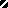 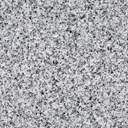 